Substantial Equivalence (SE) Form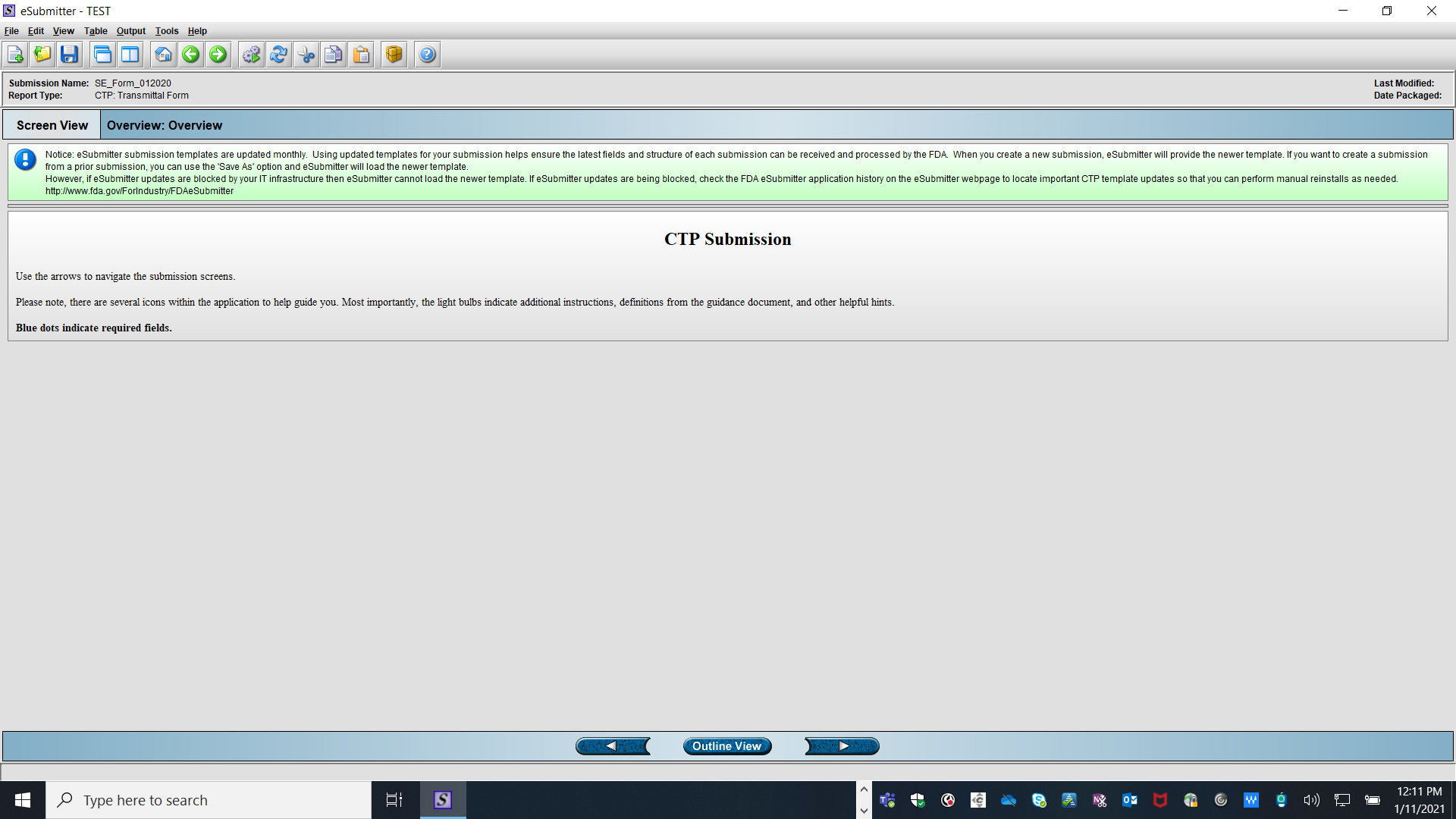 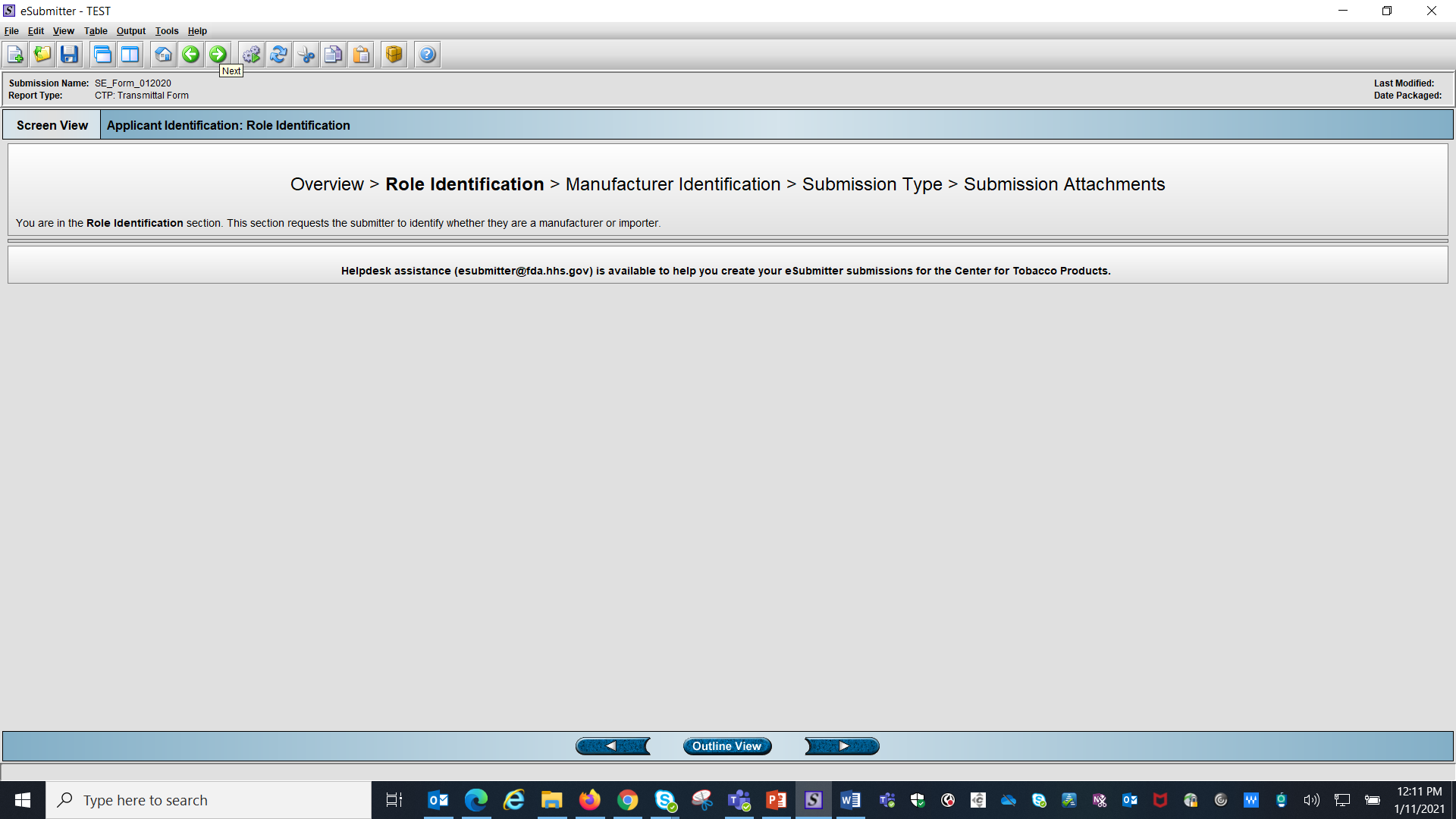 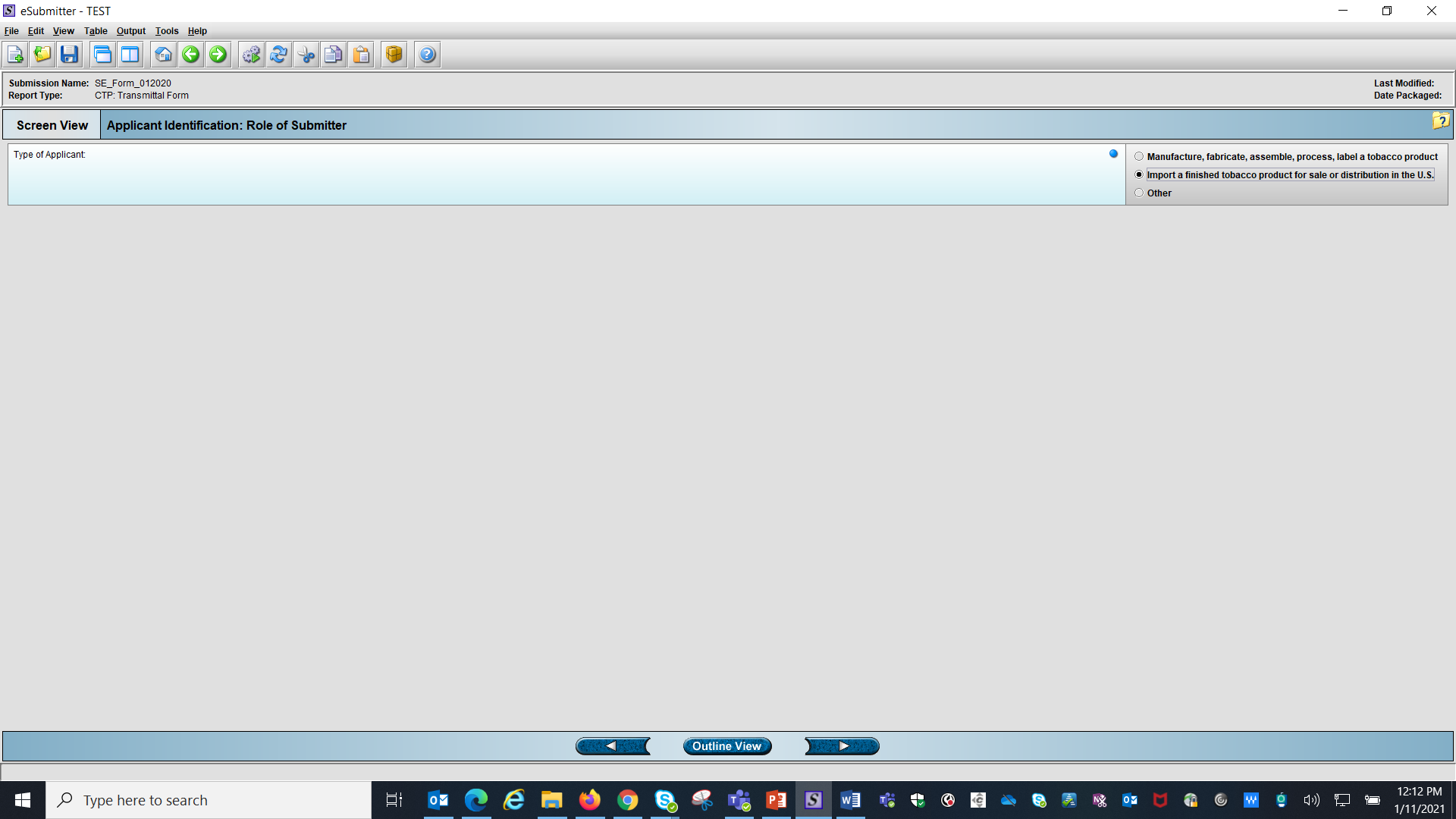 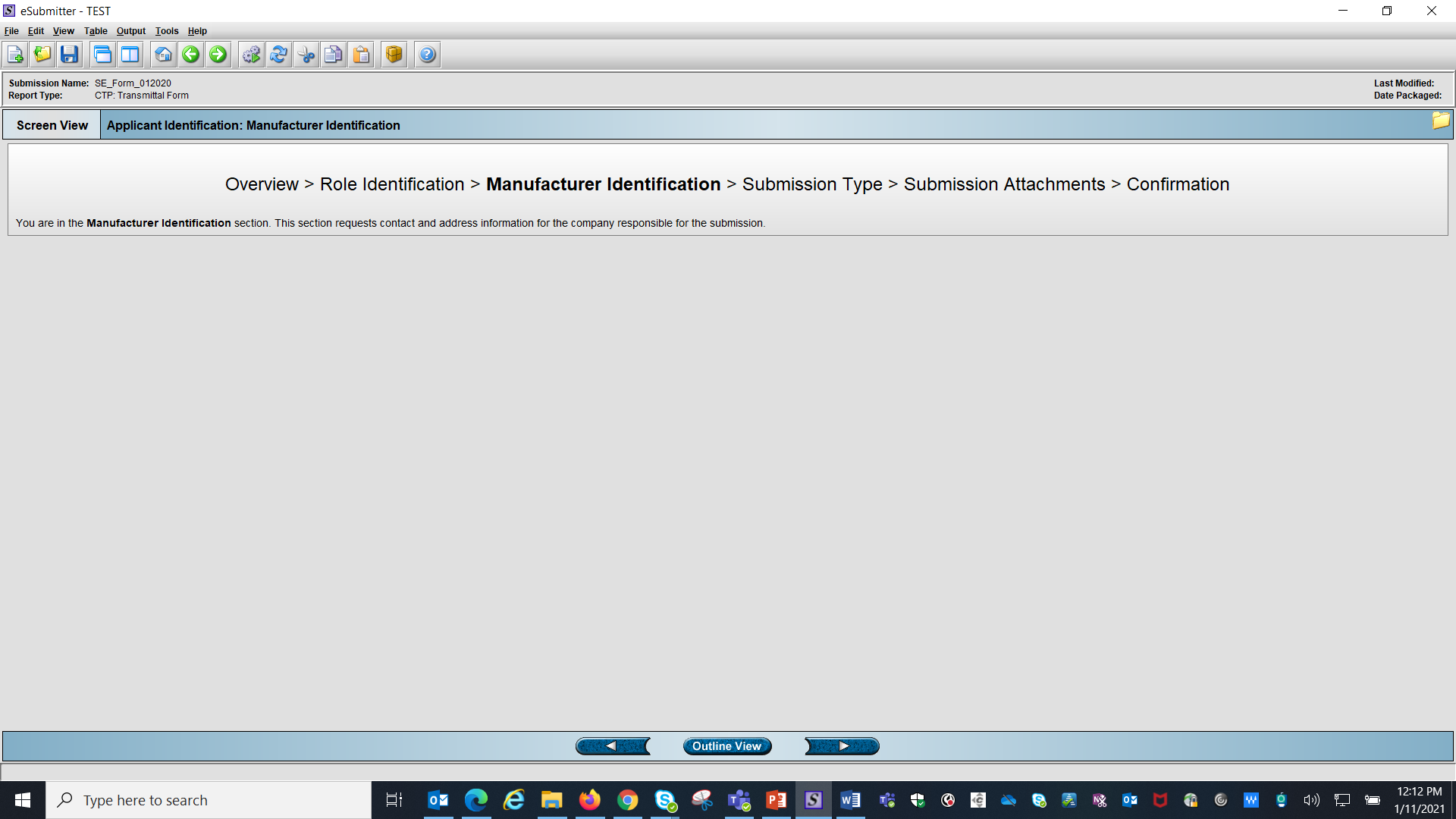 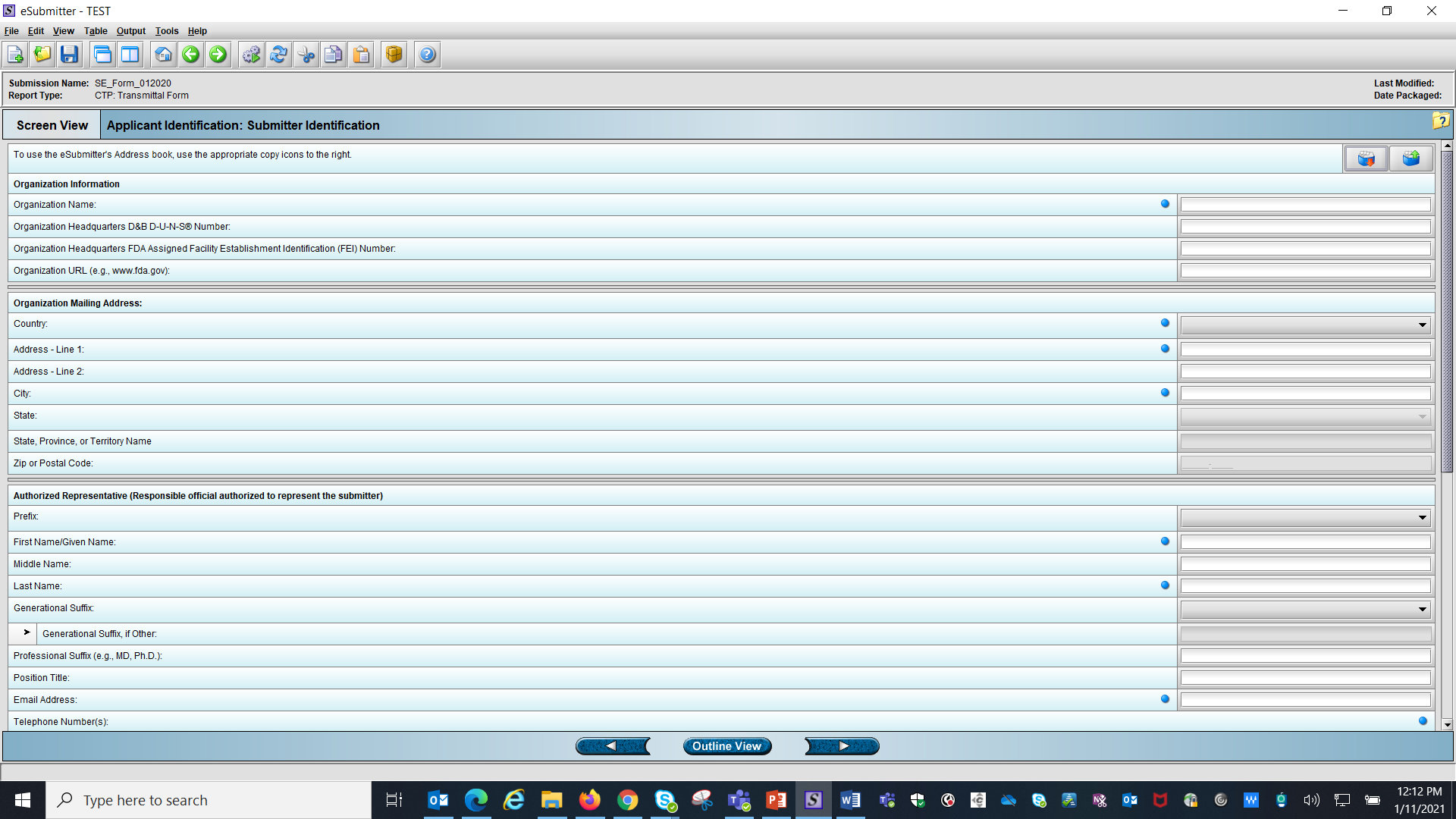 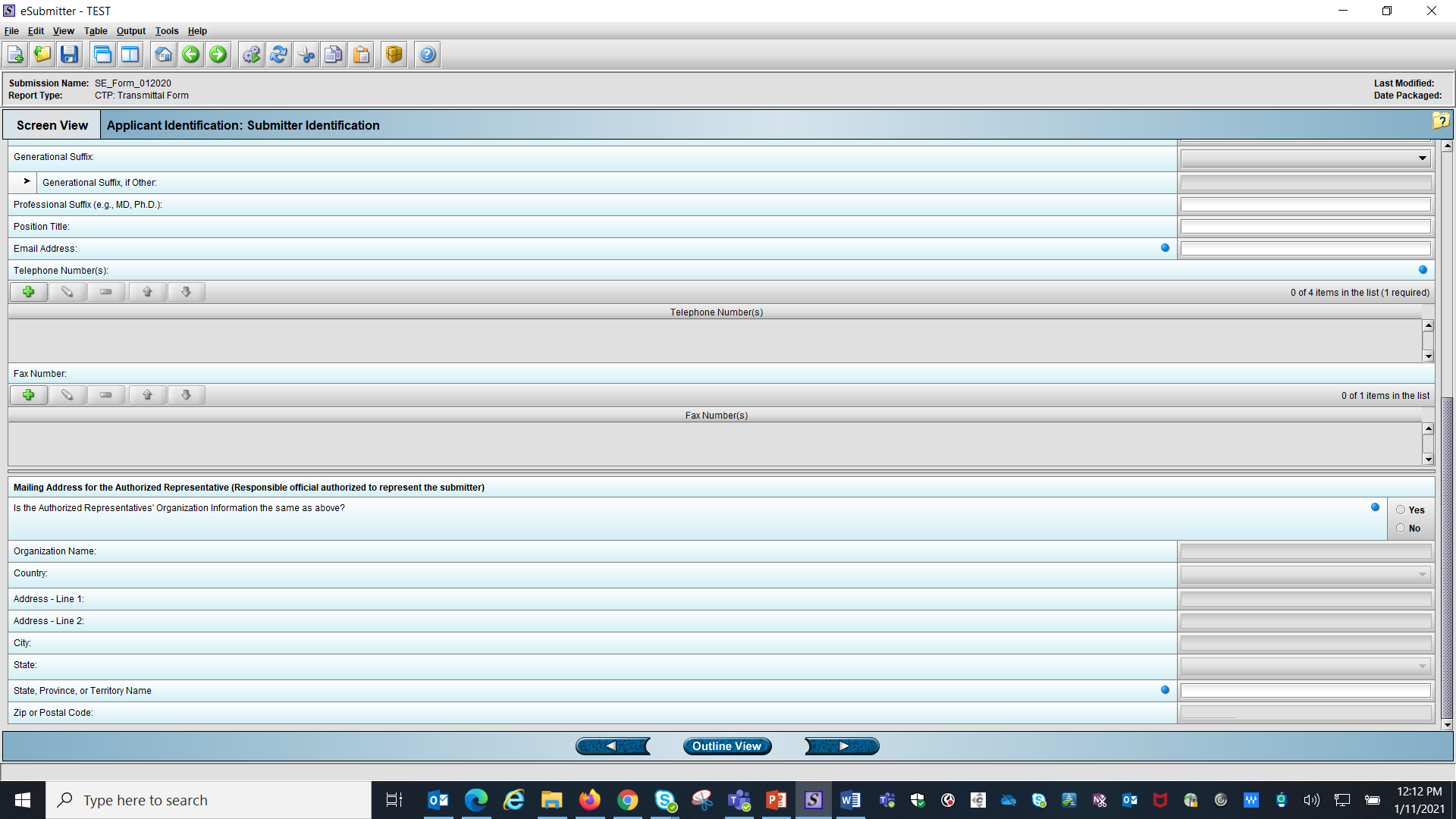 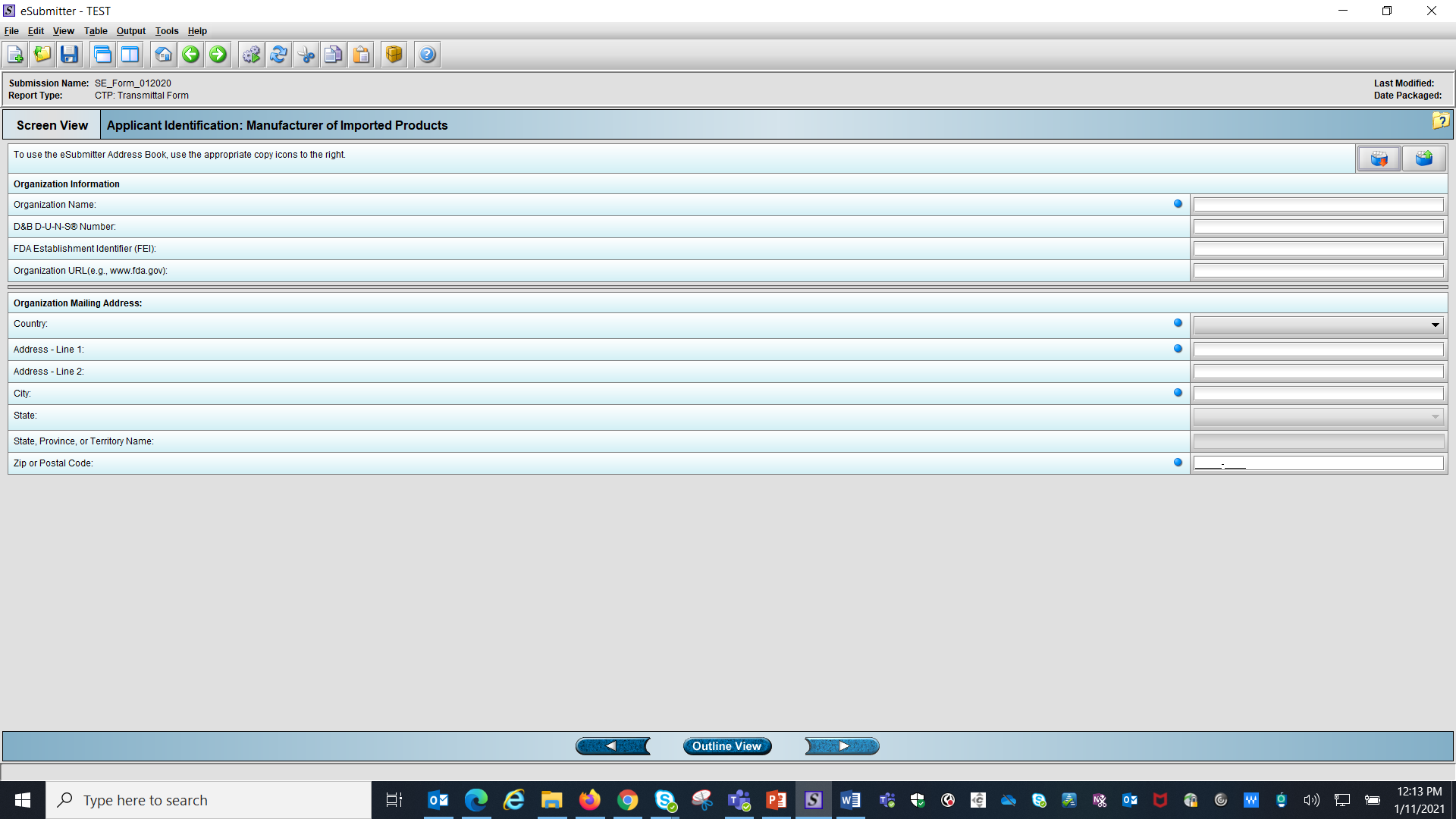 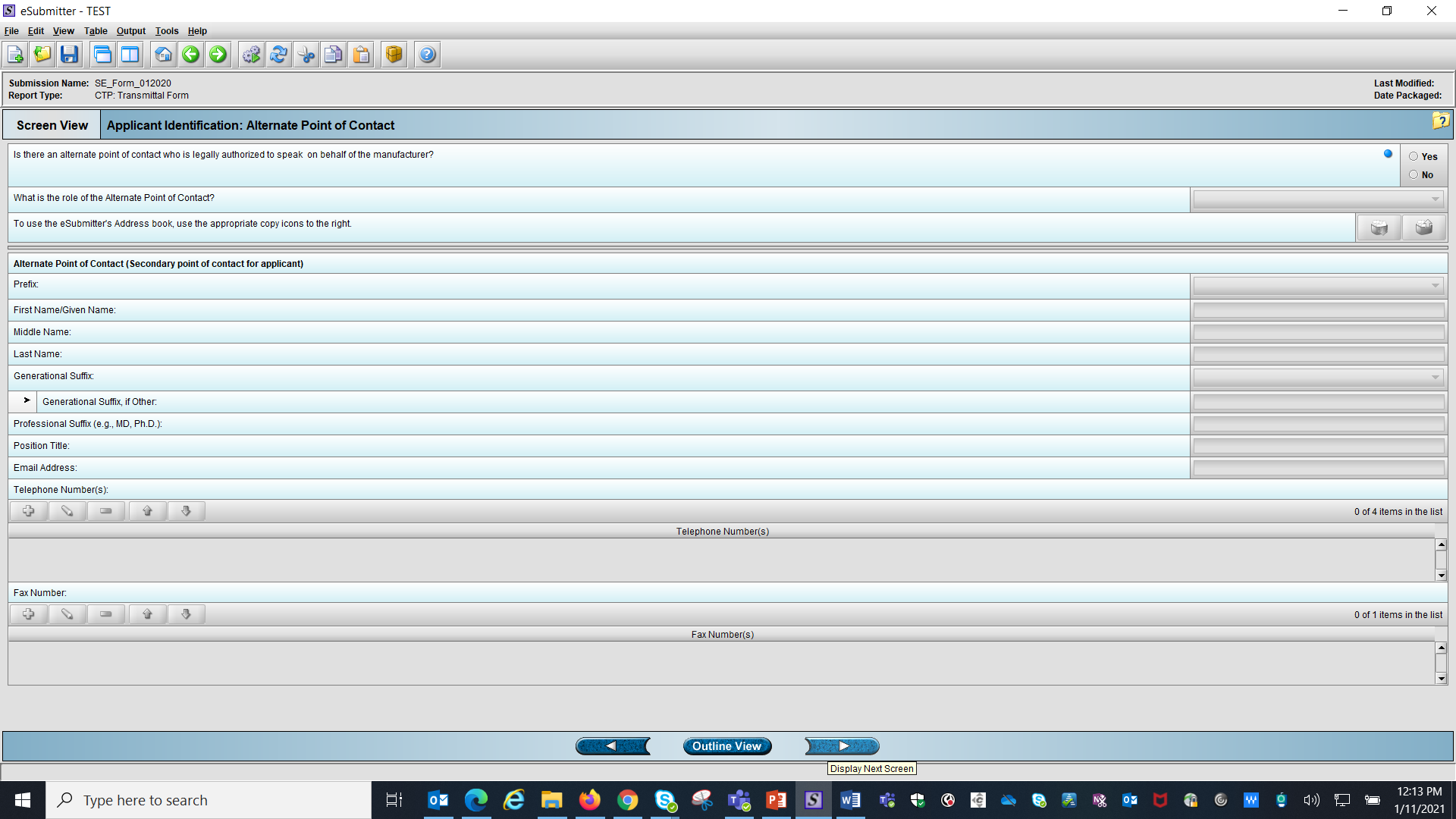 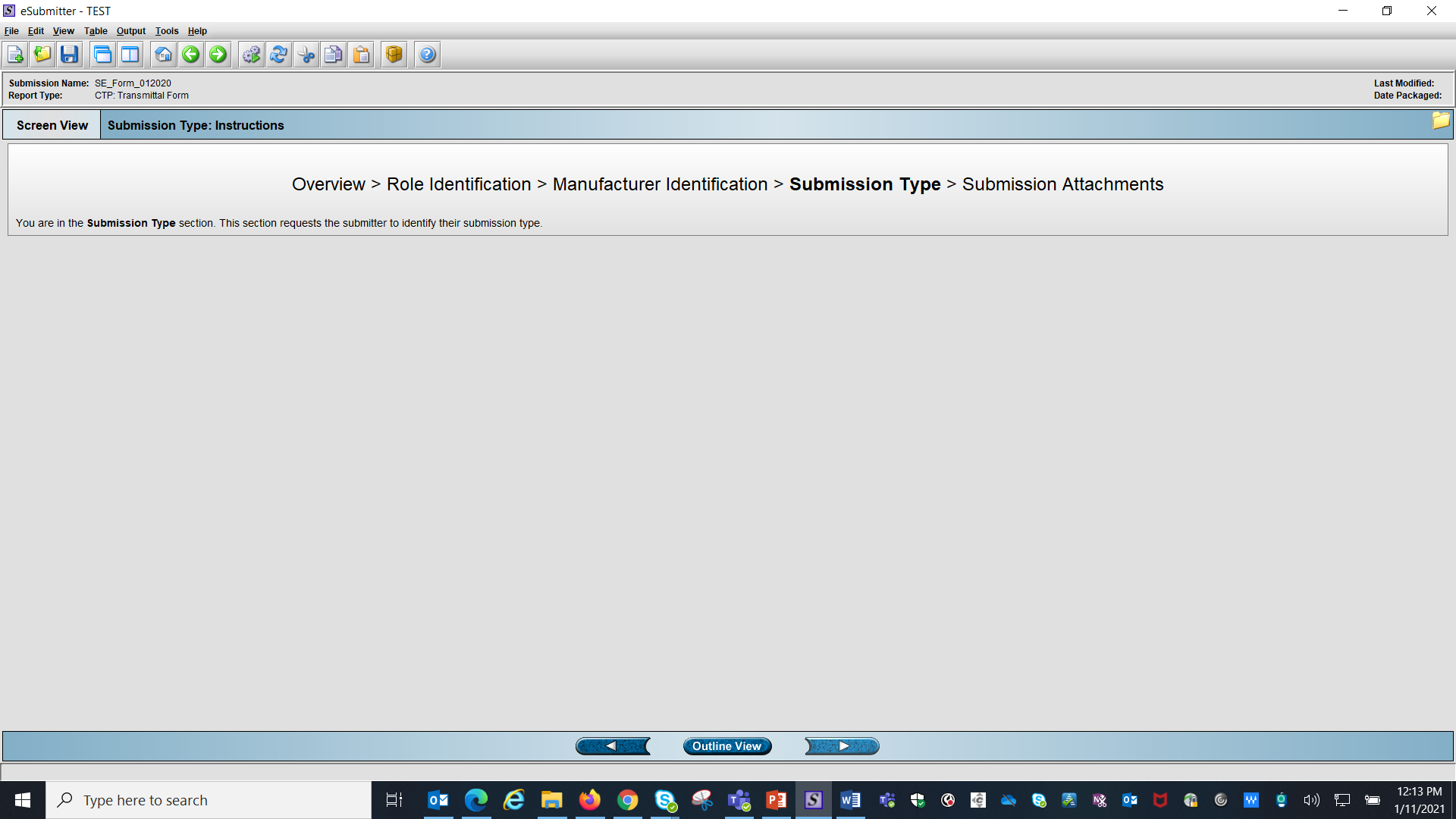 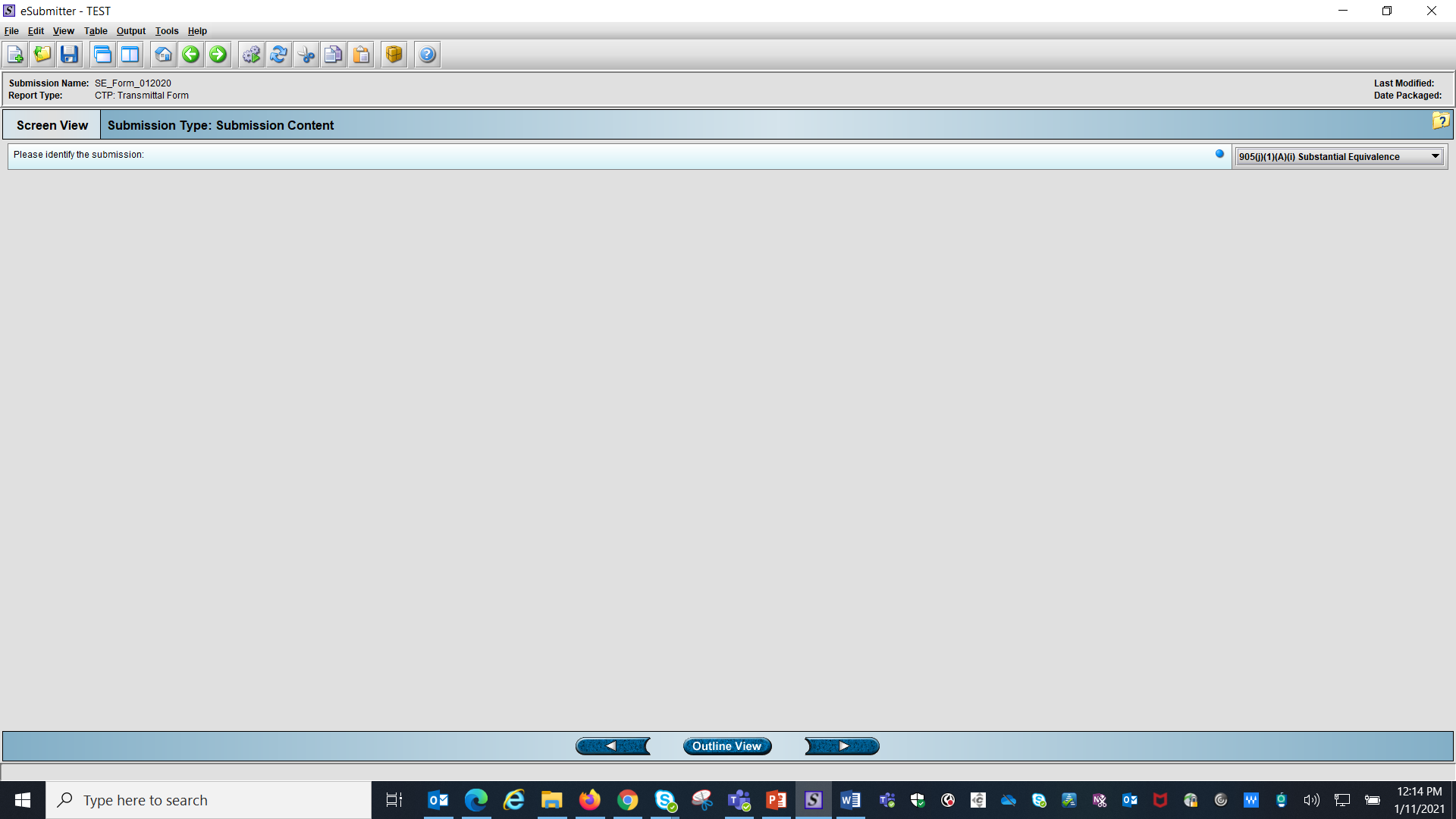 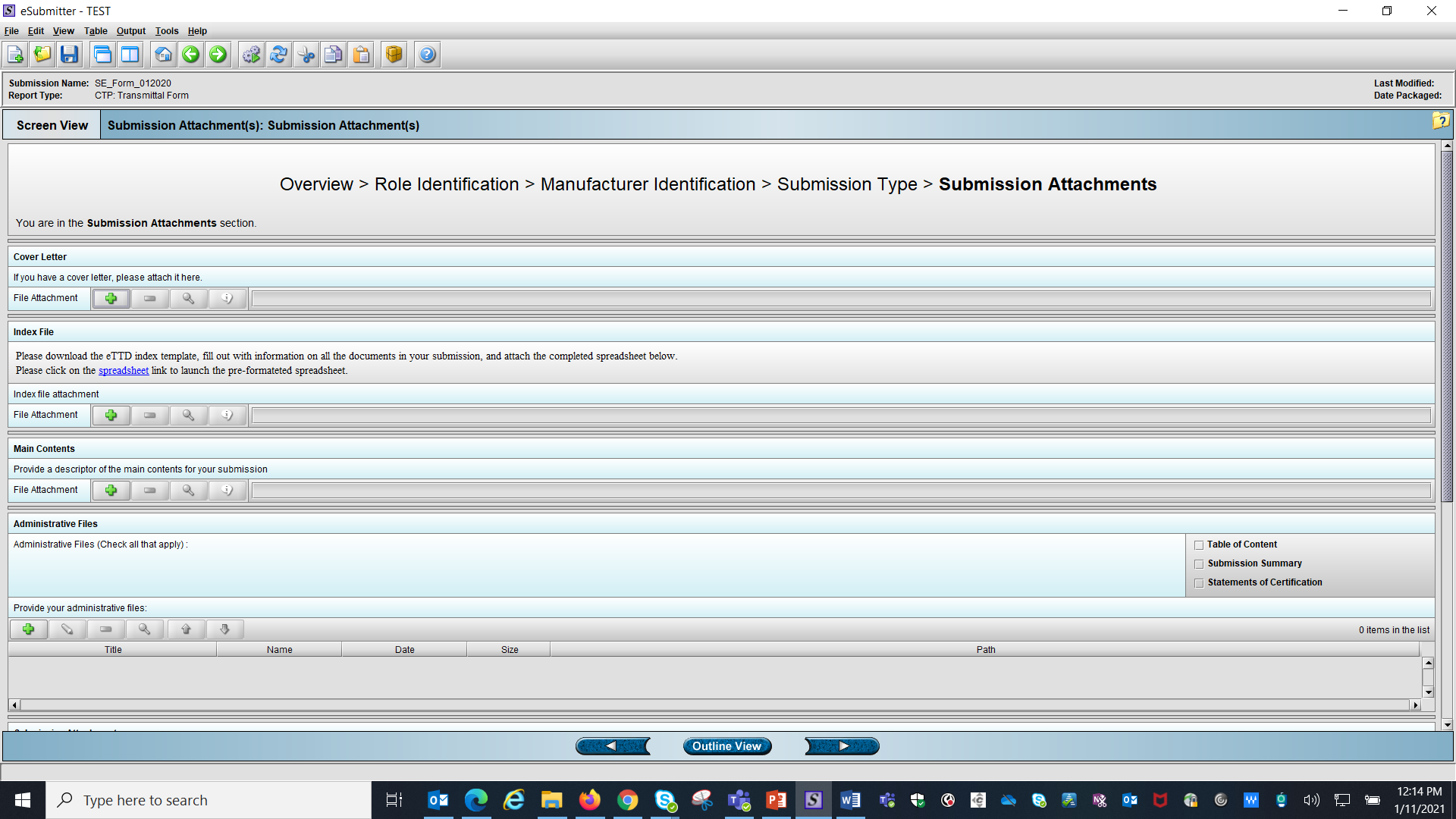 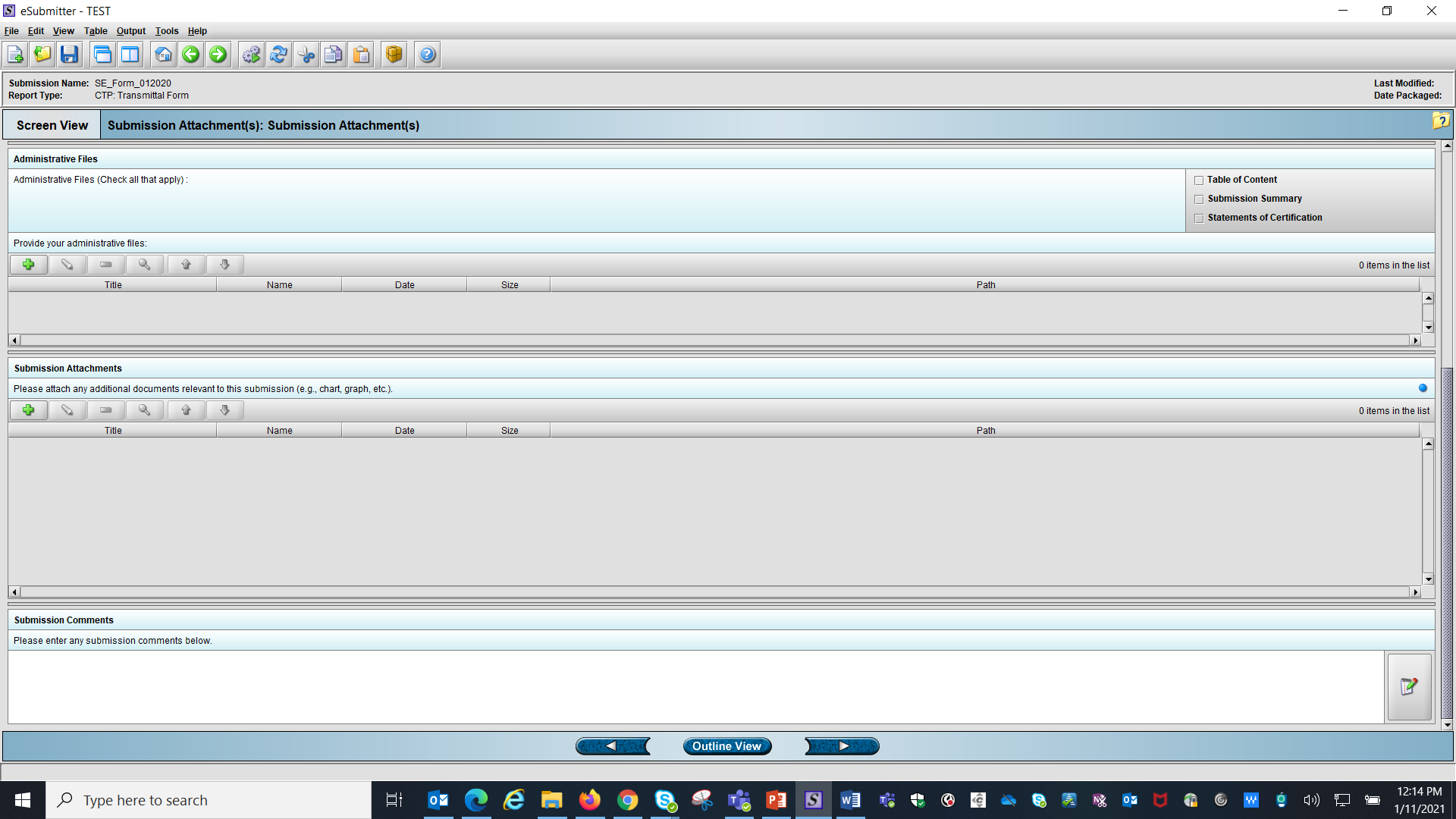 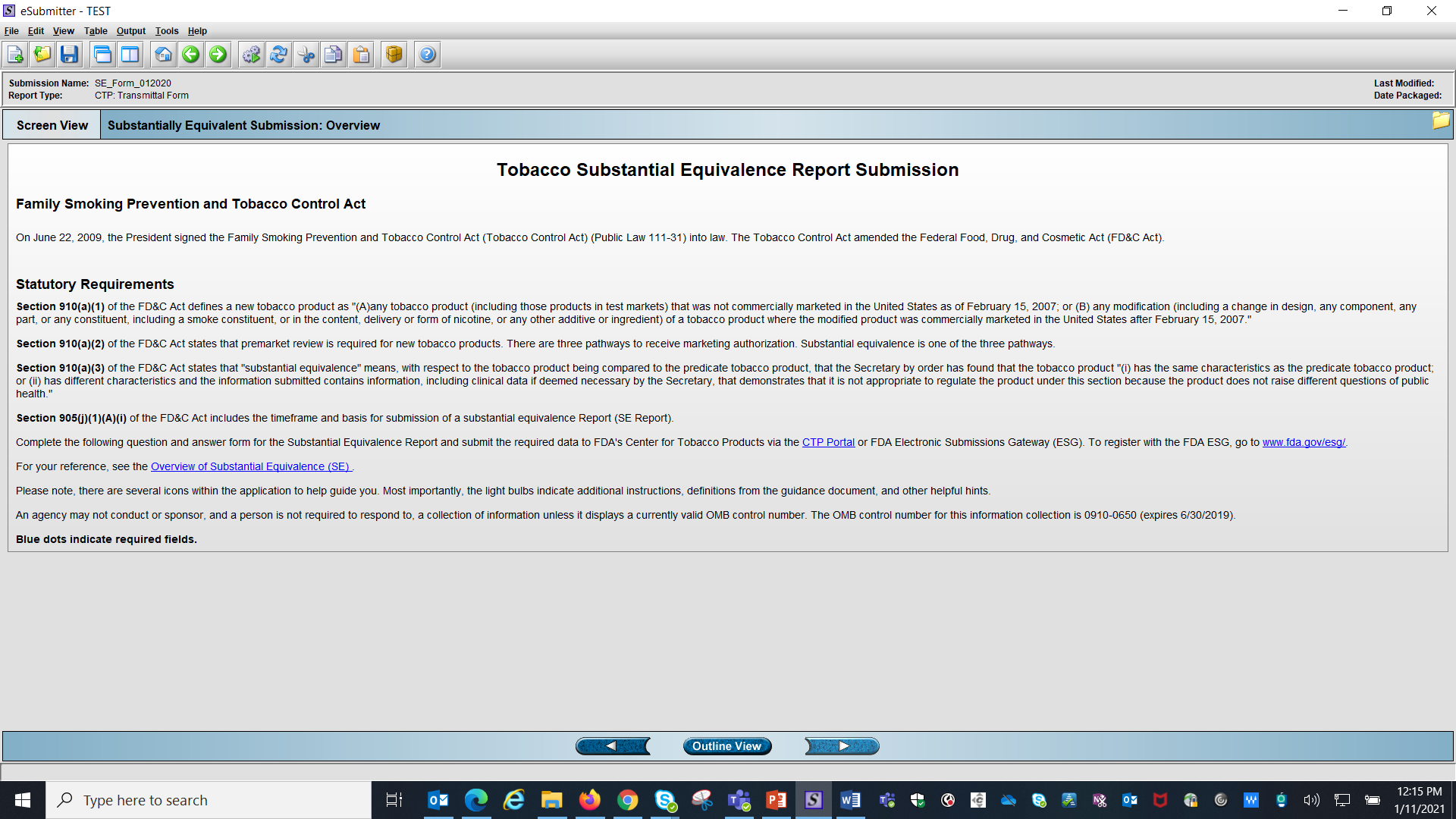 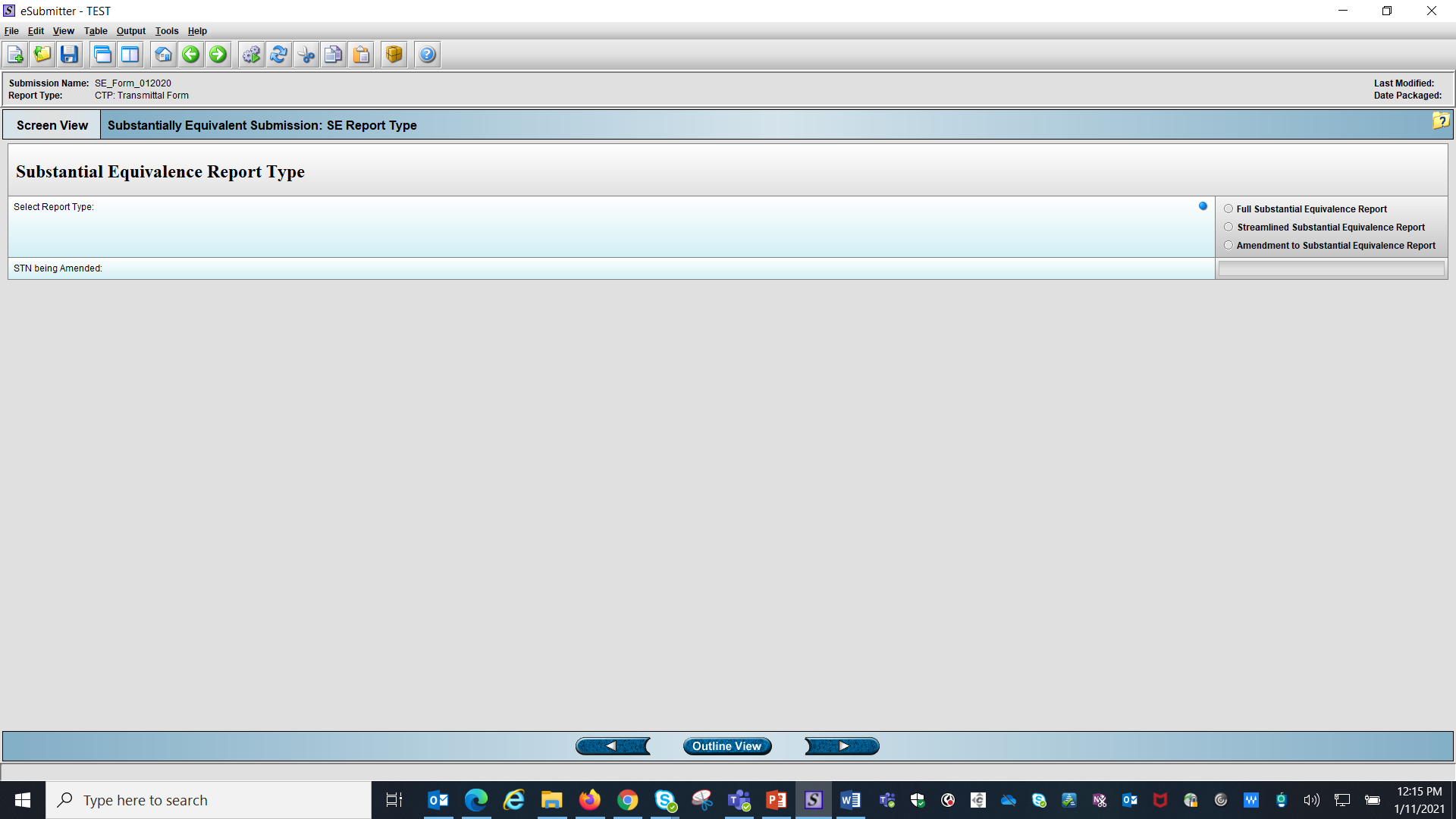 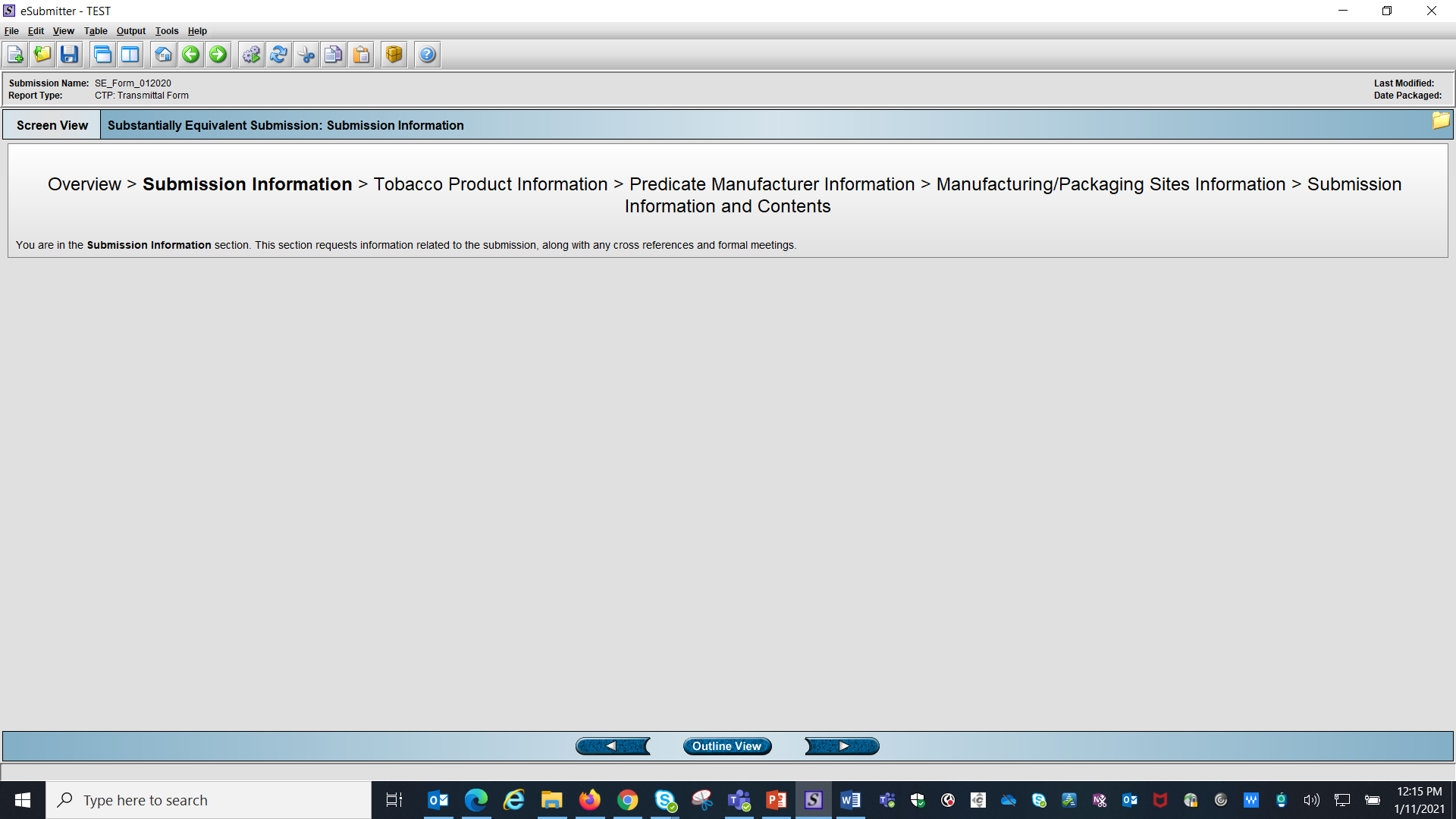 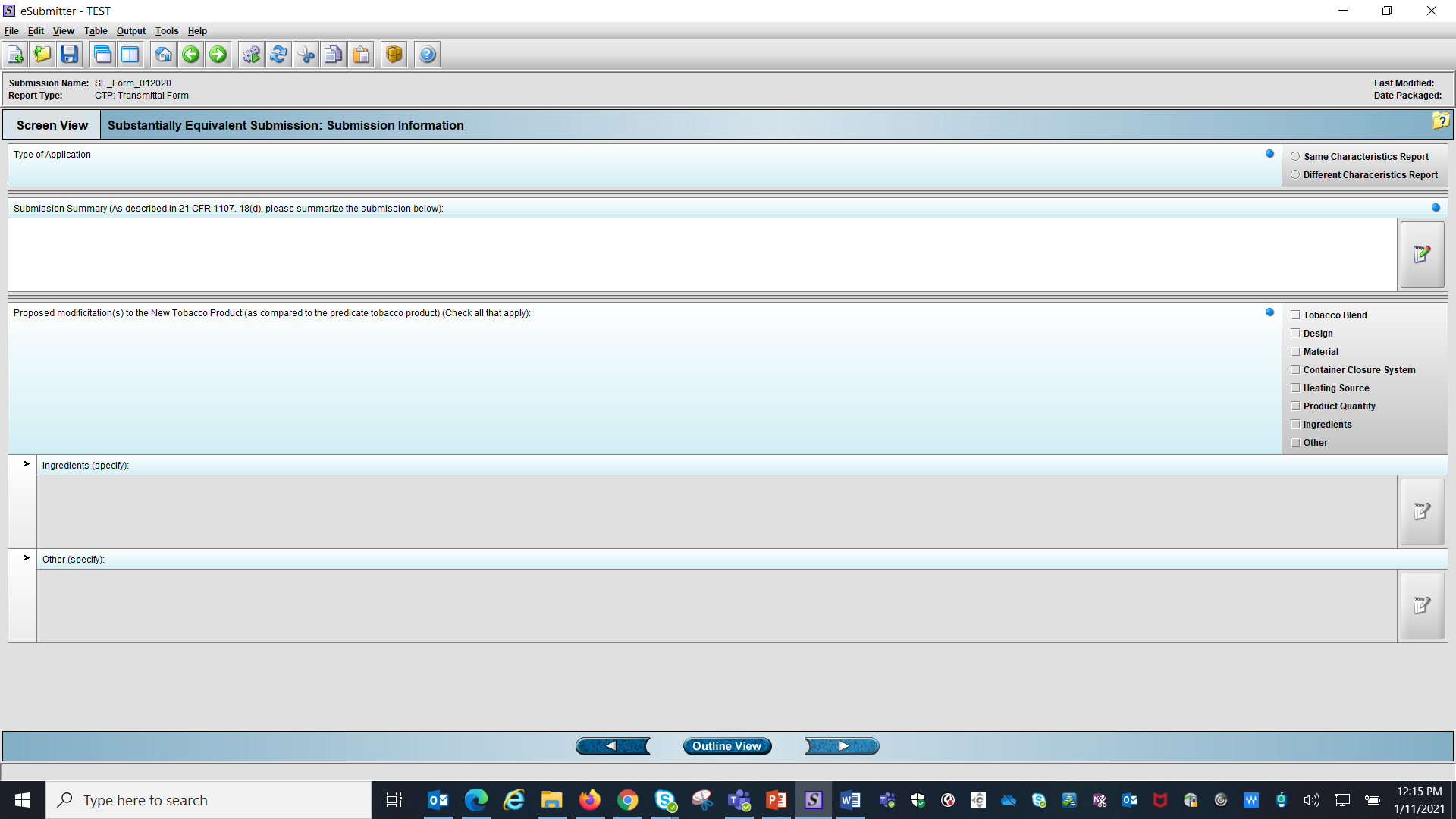 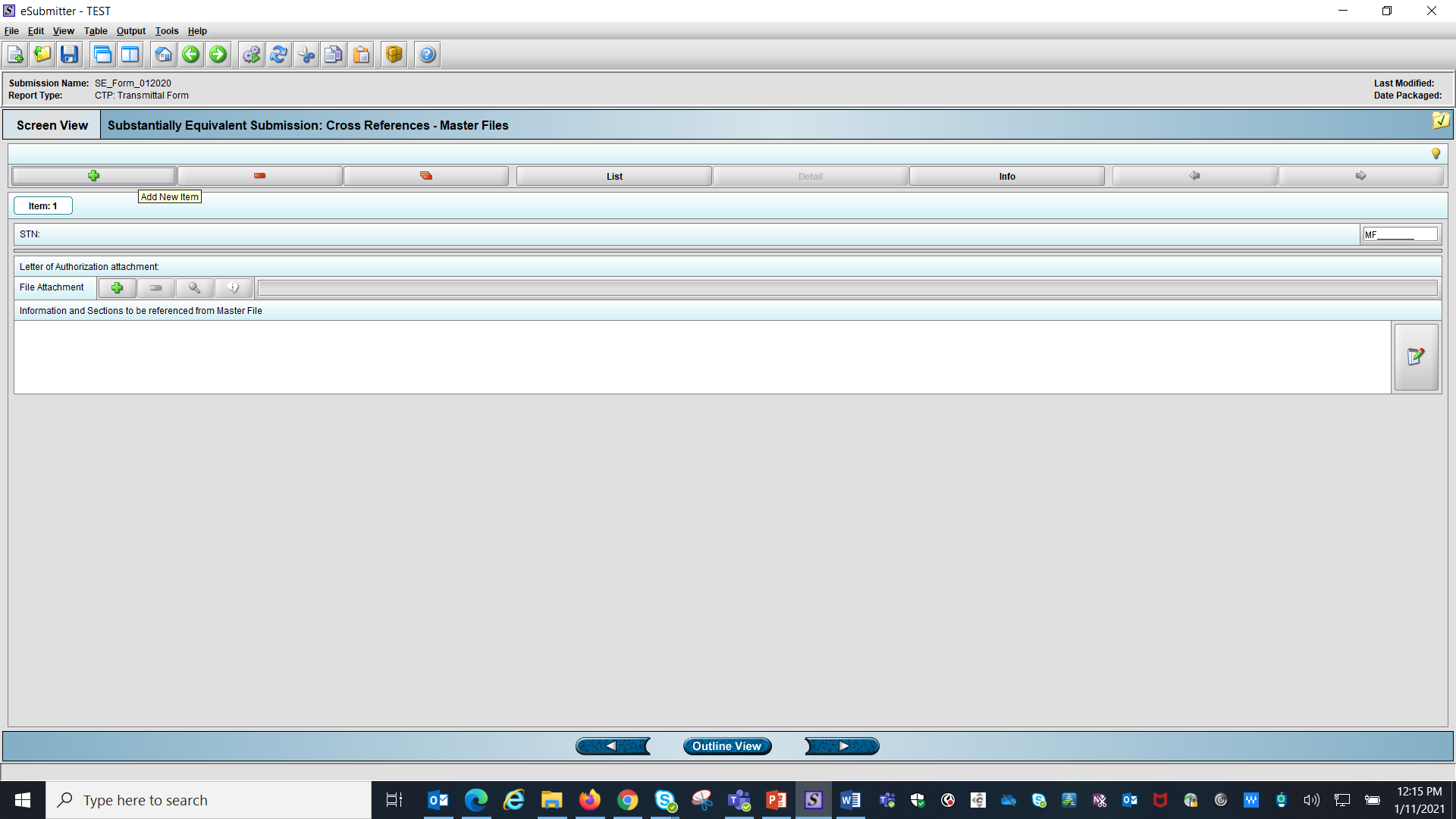 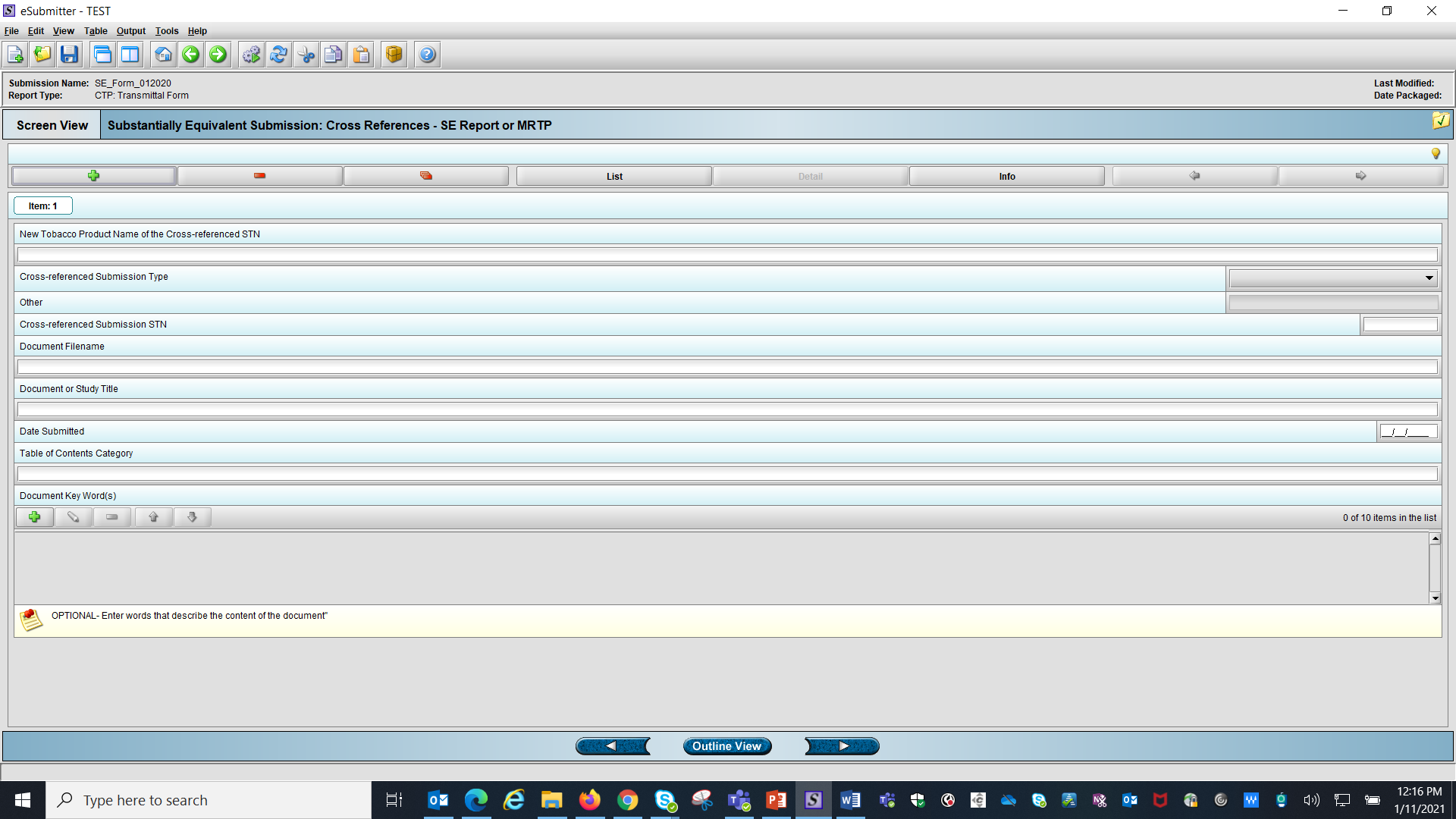 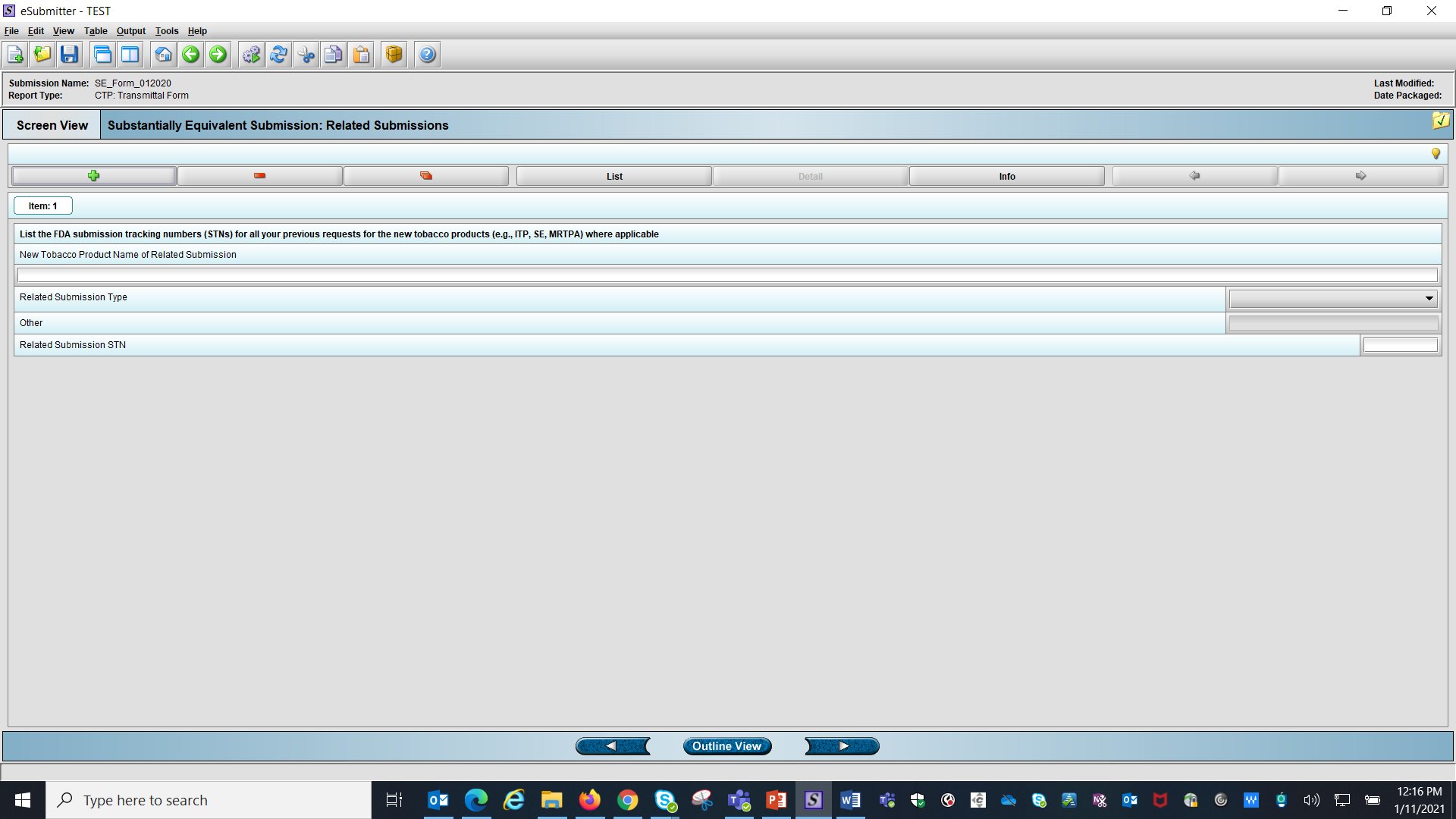 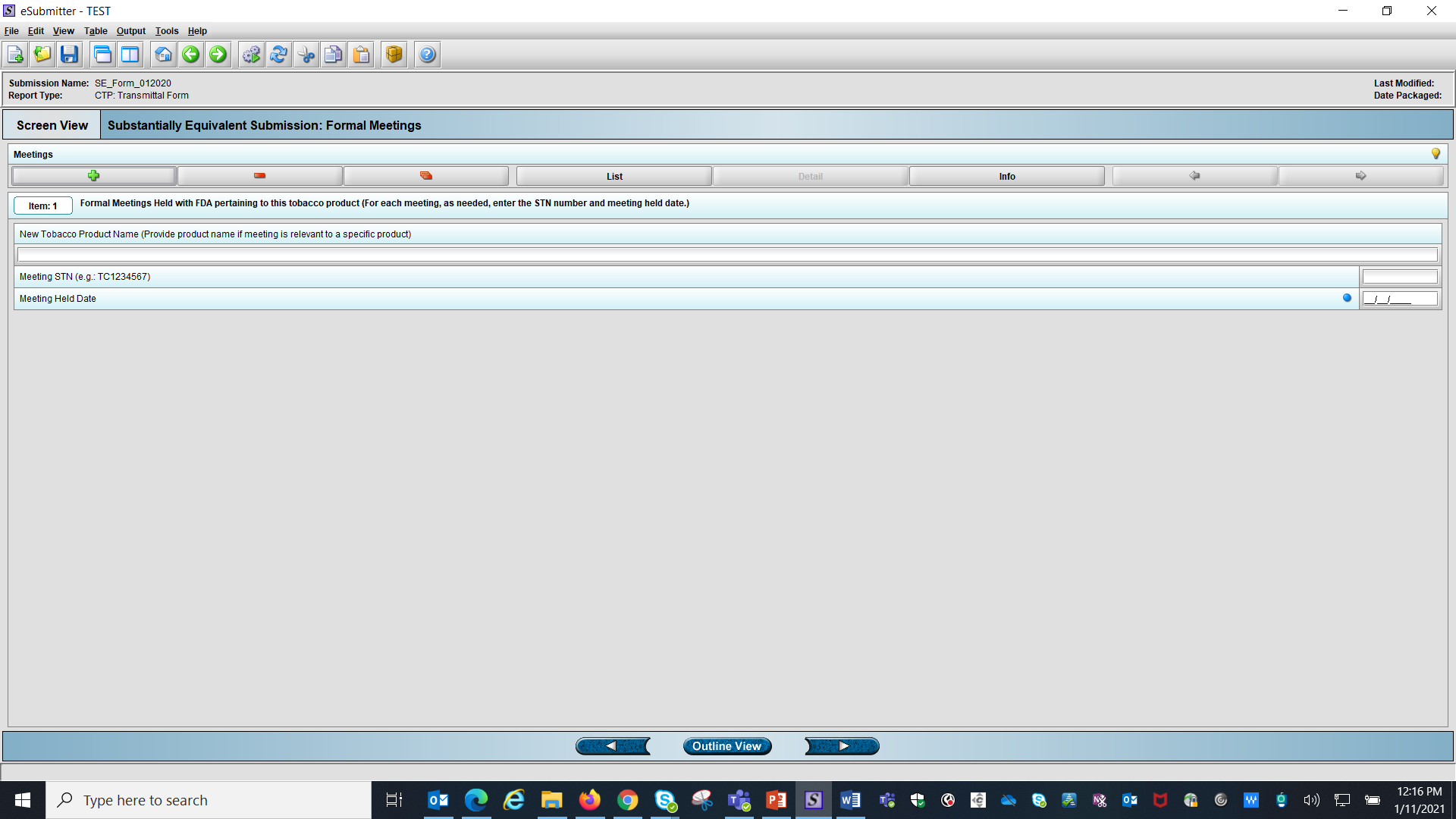 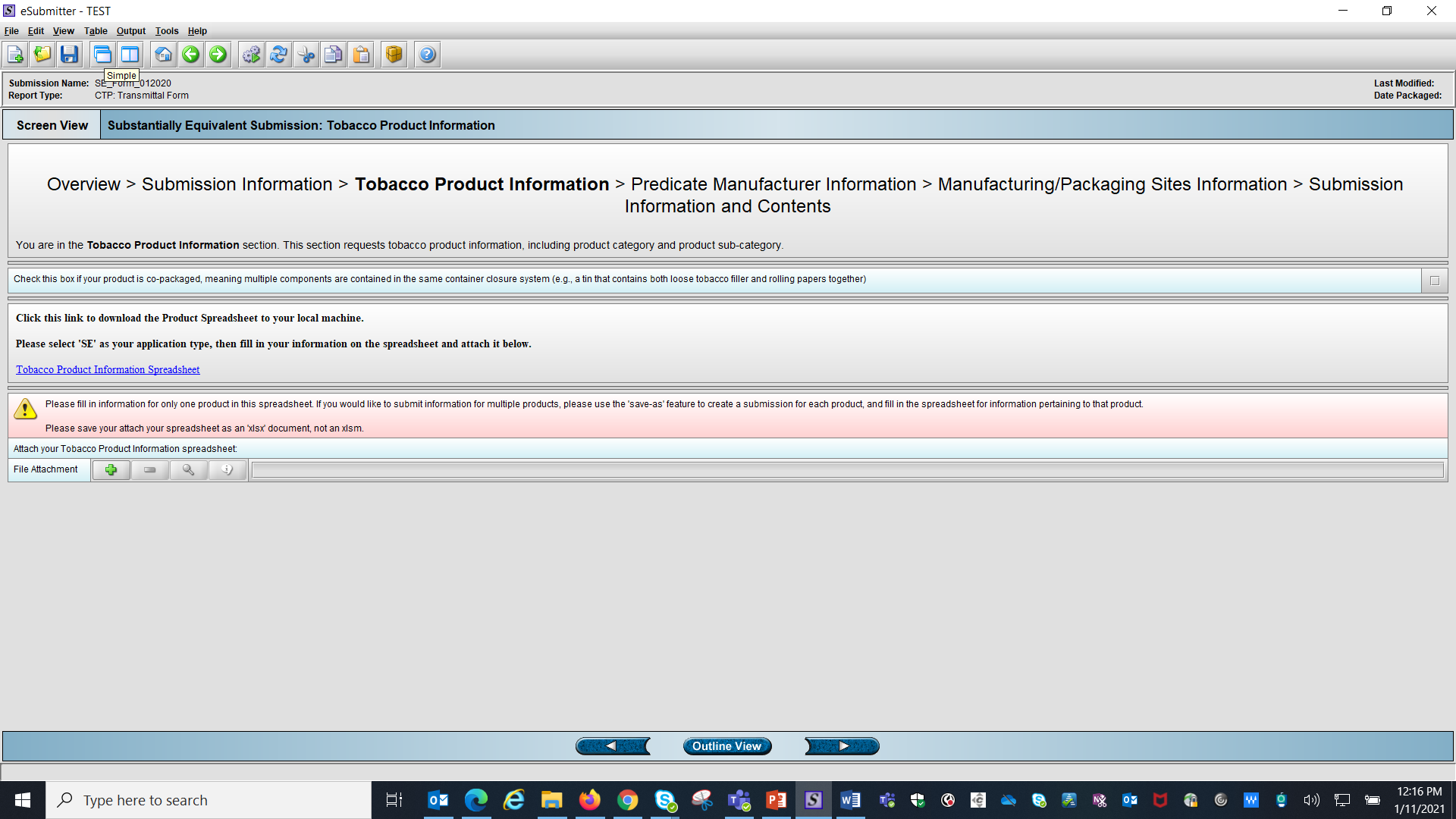 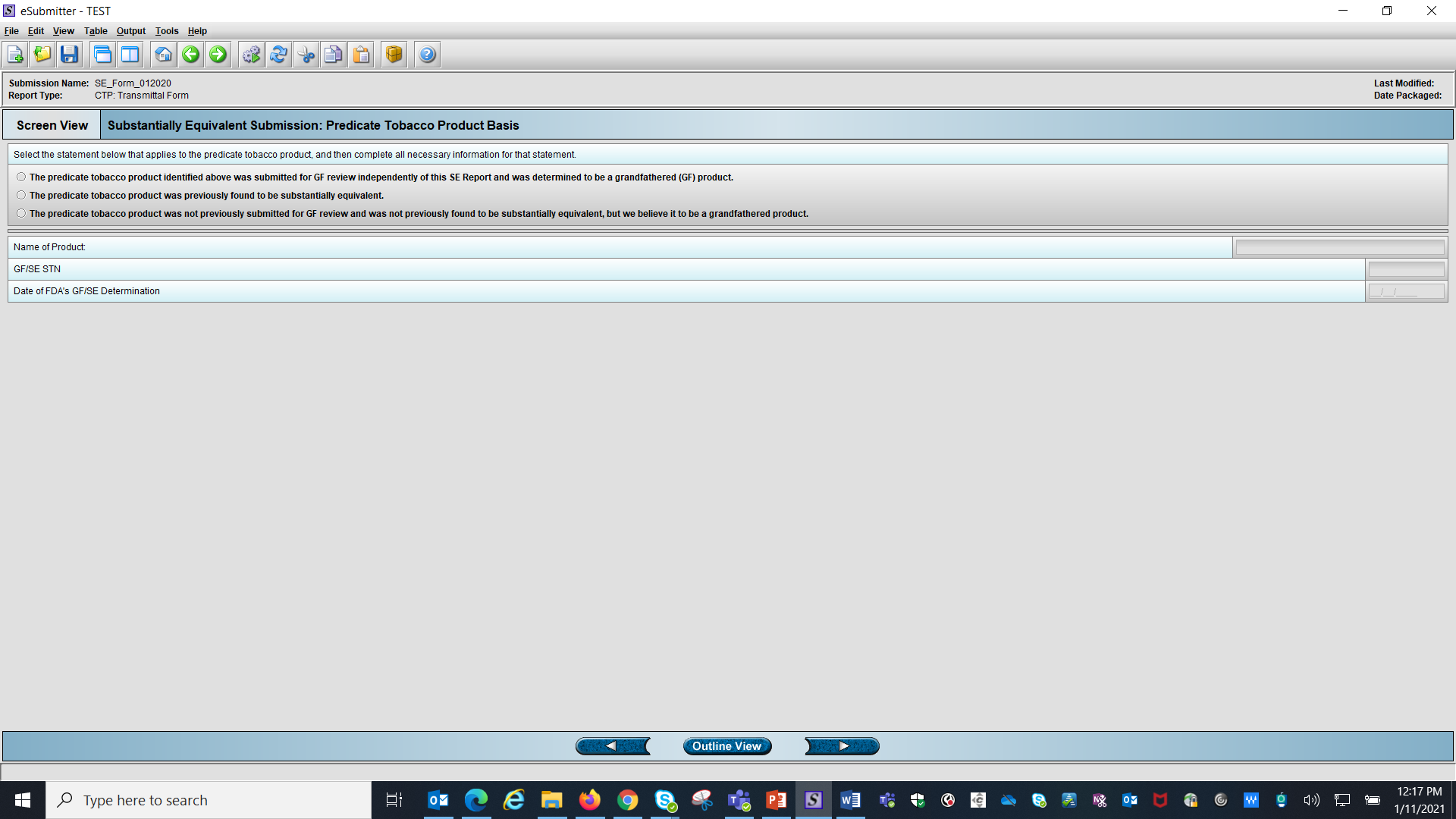 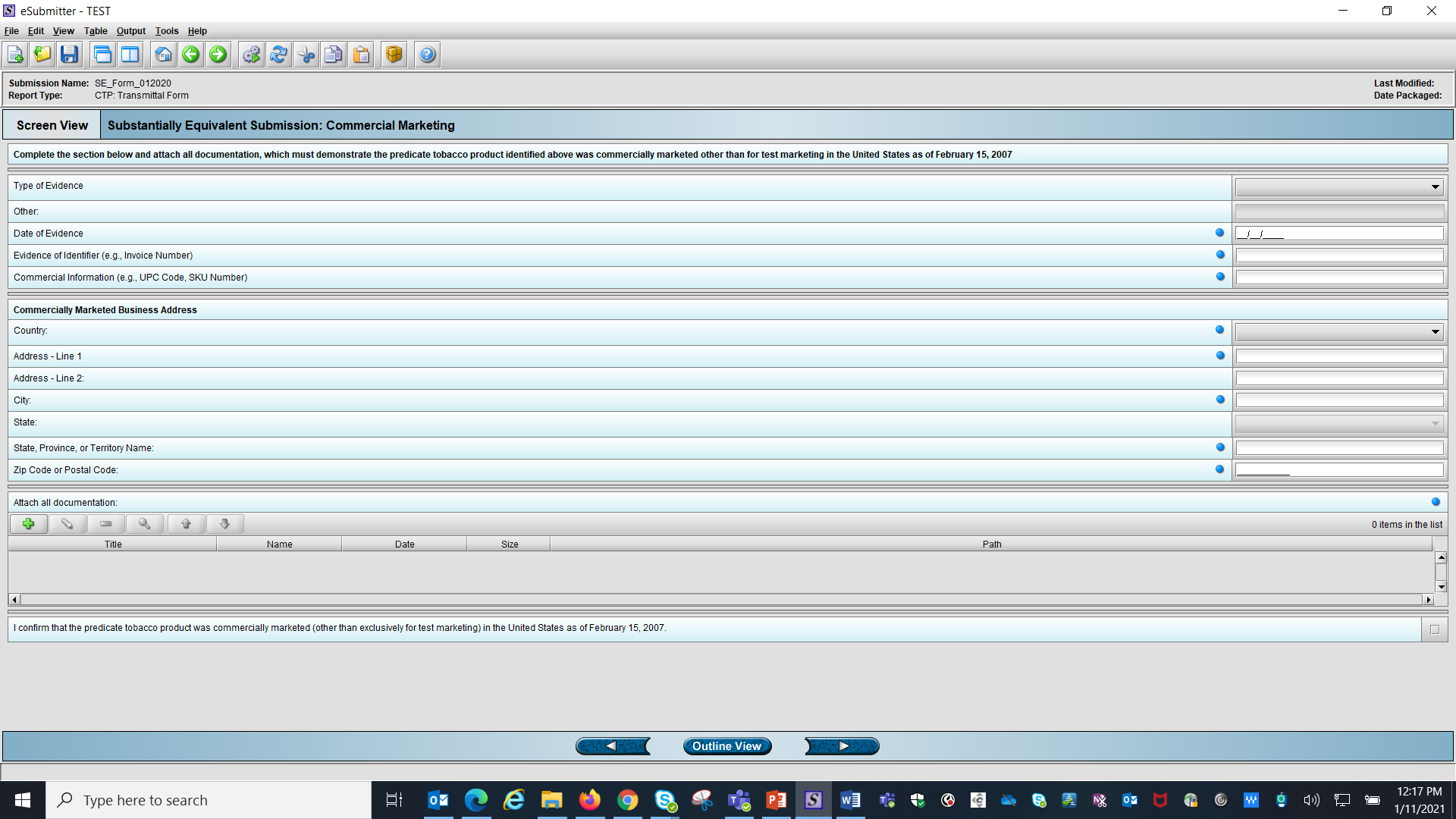 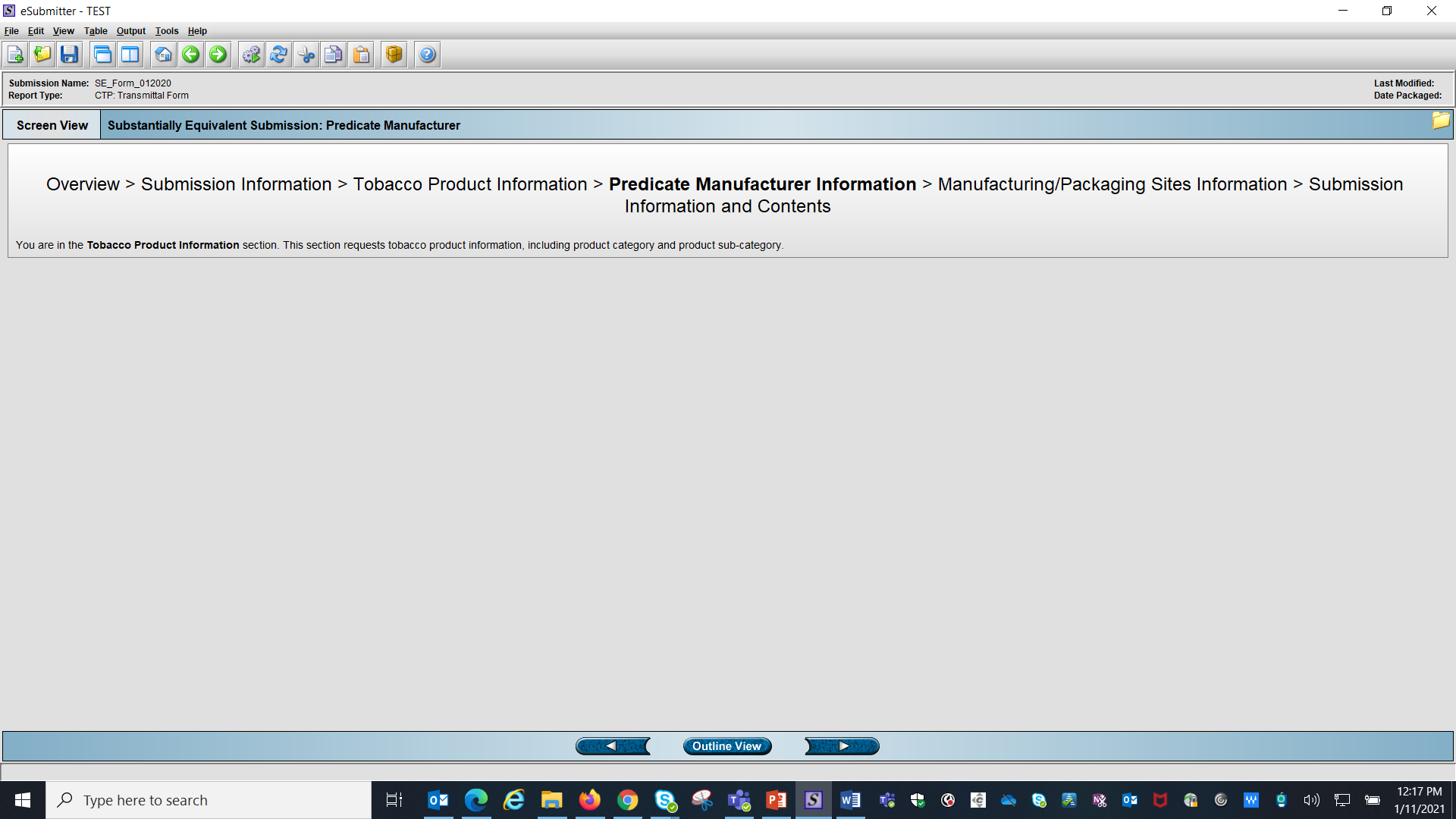 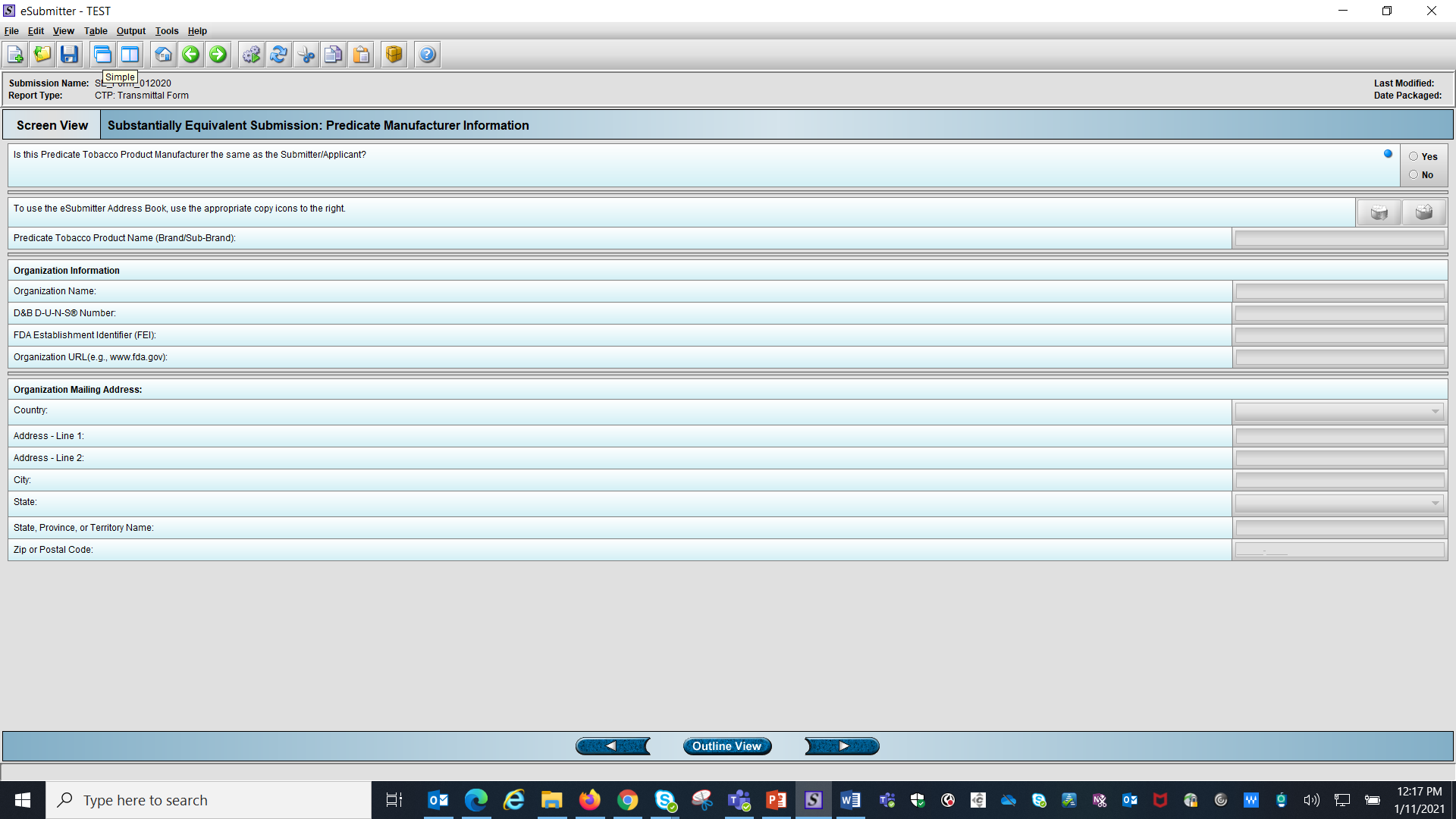 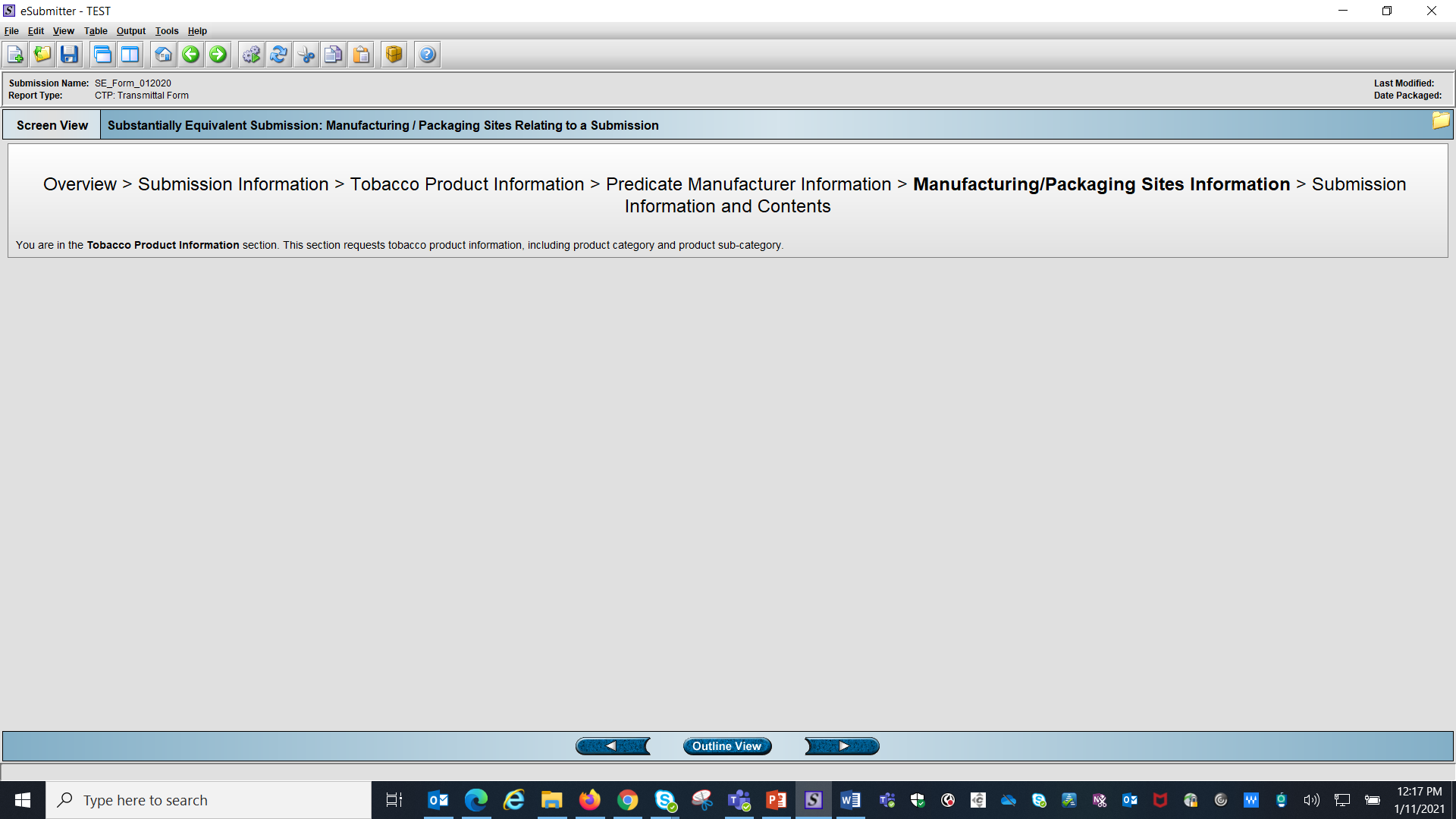 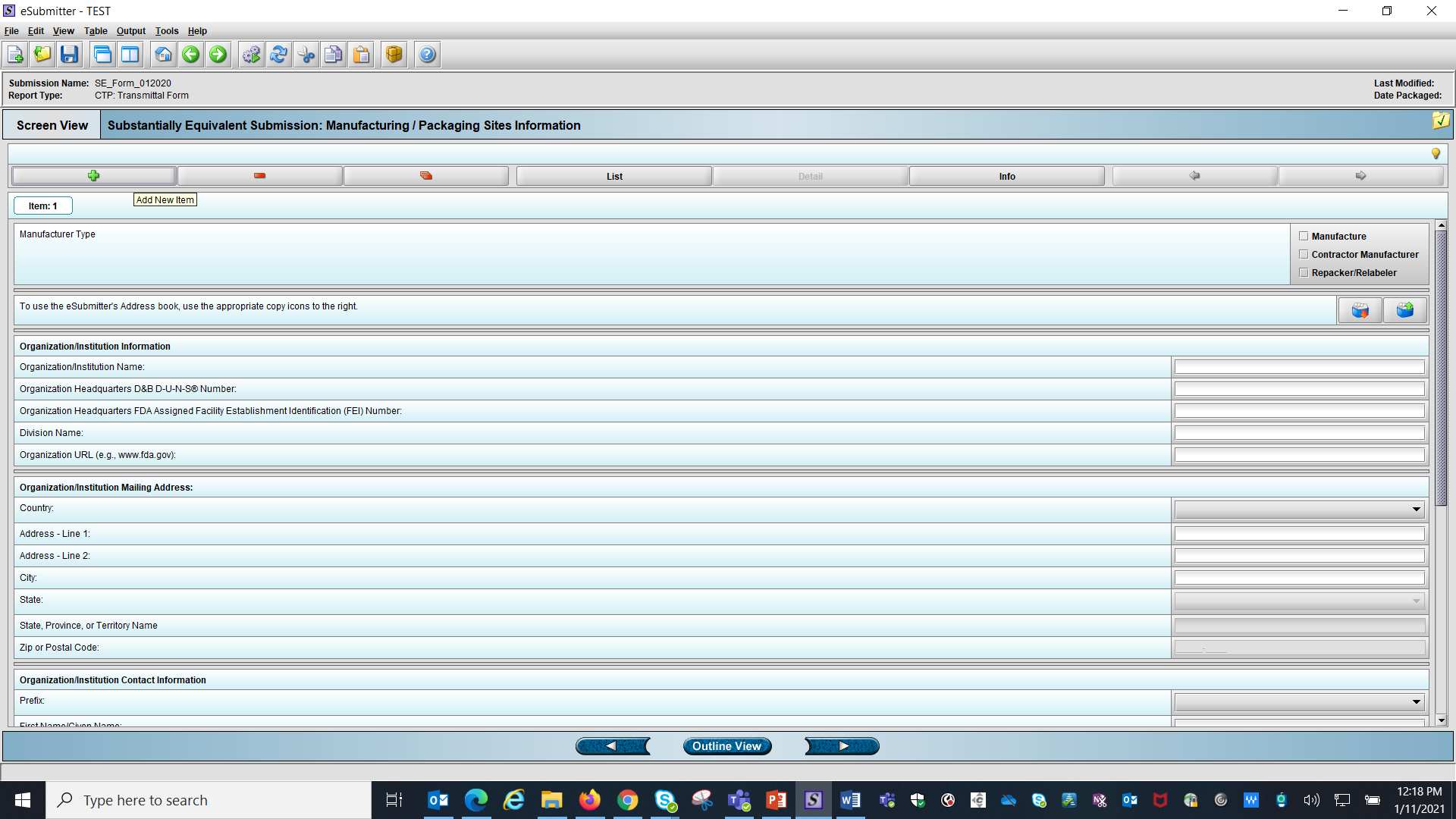 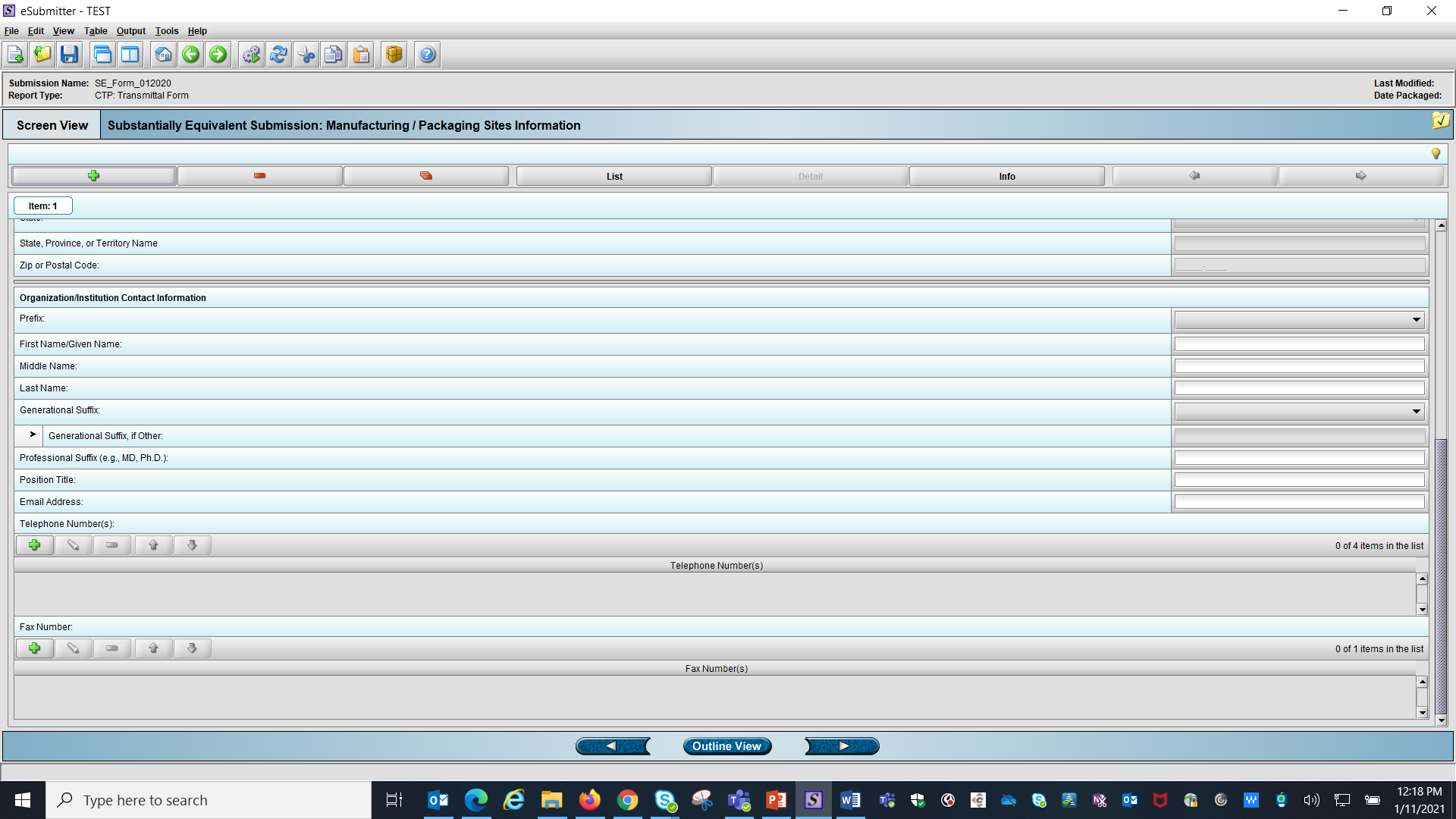 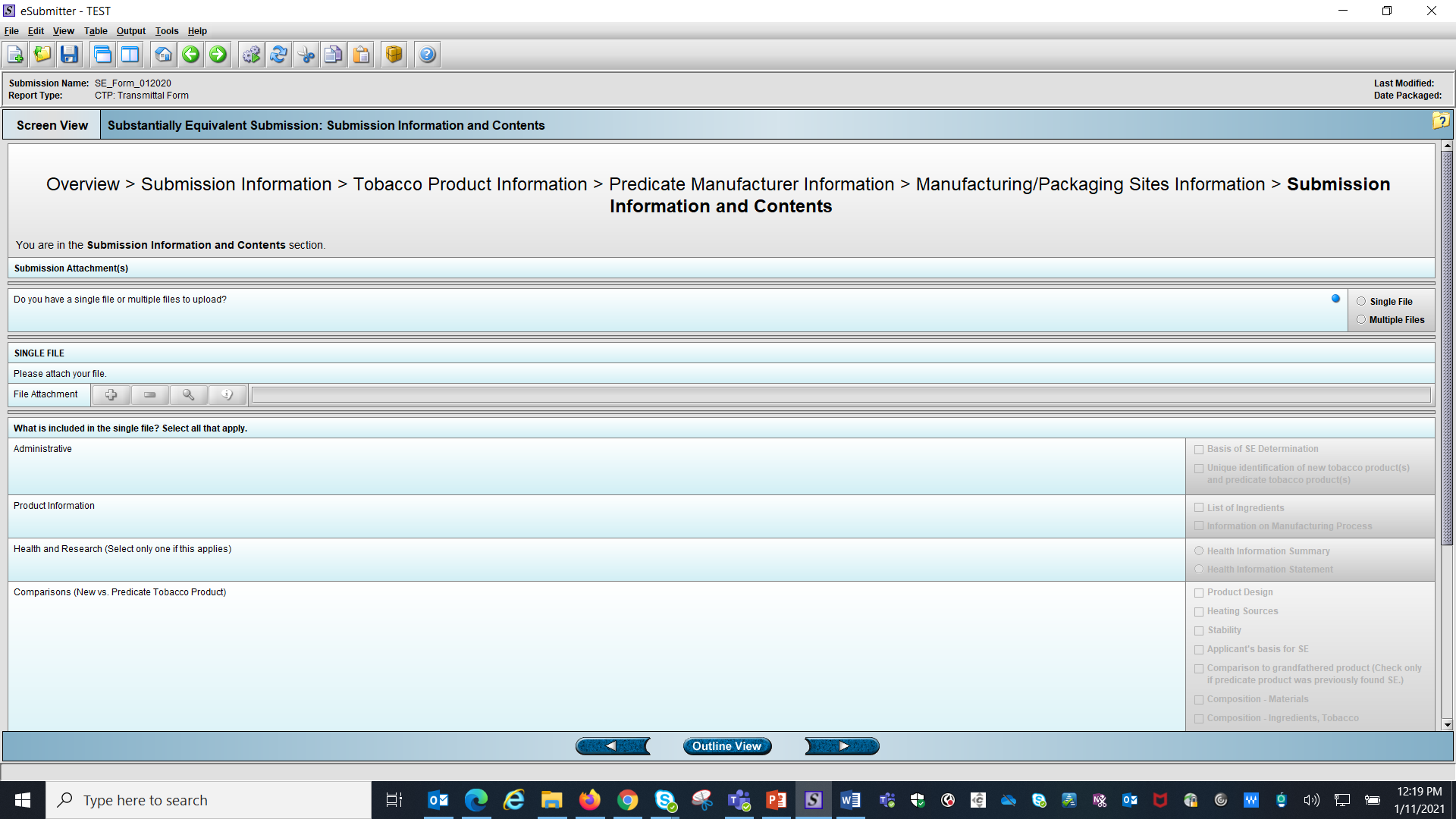 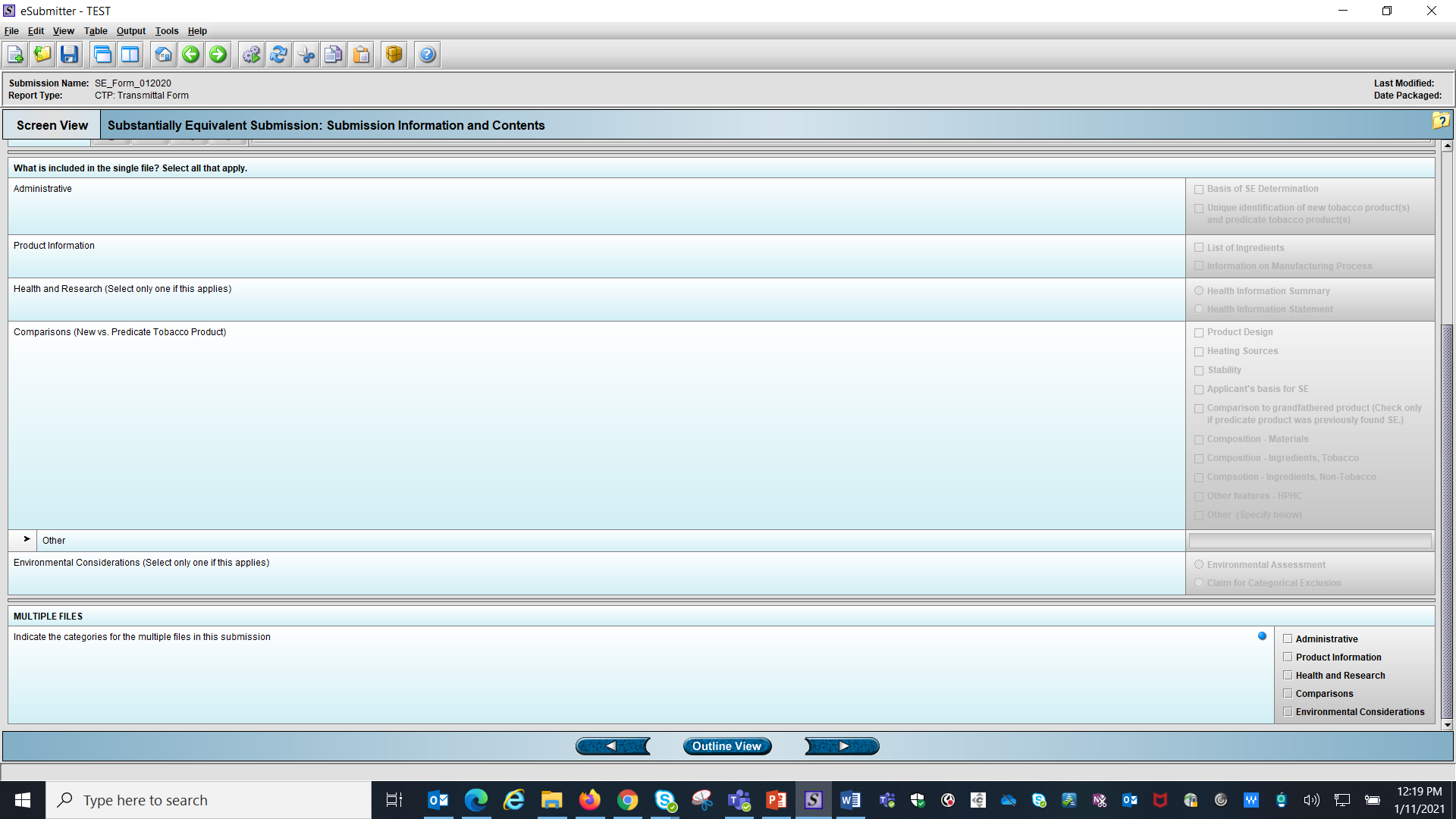 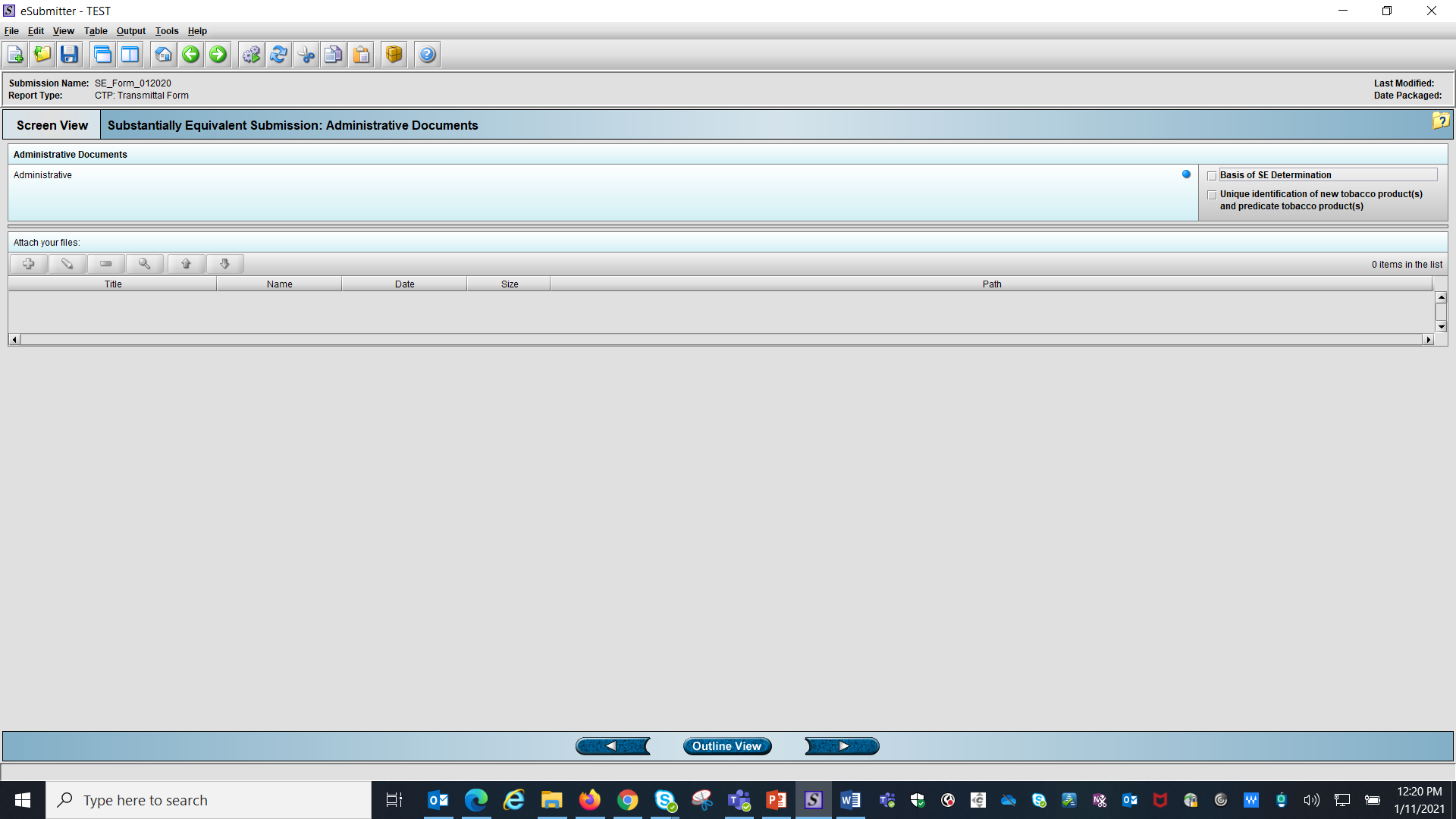 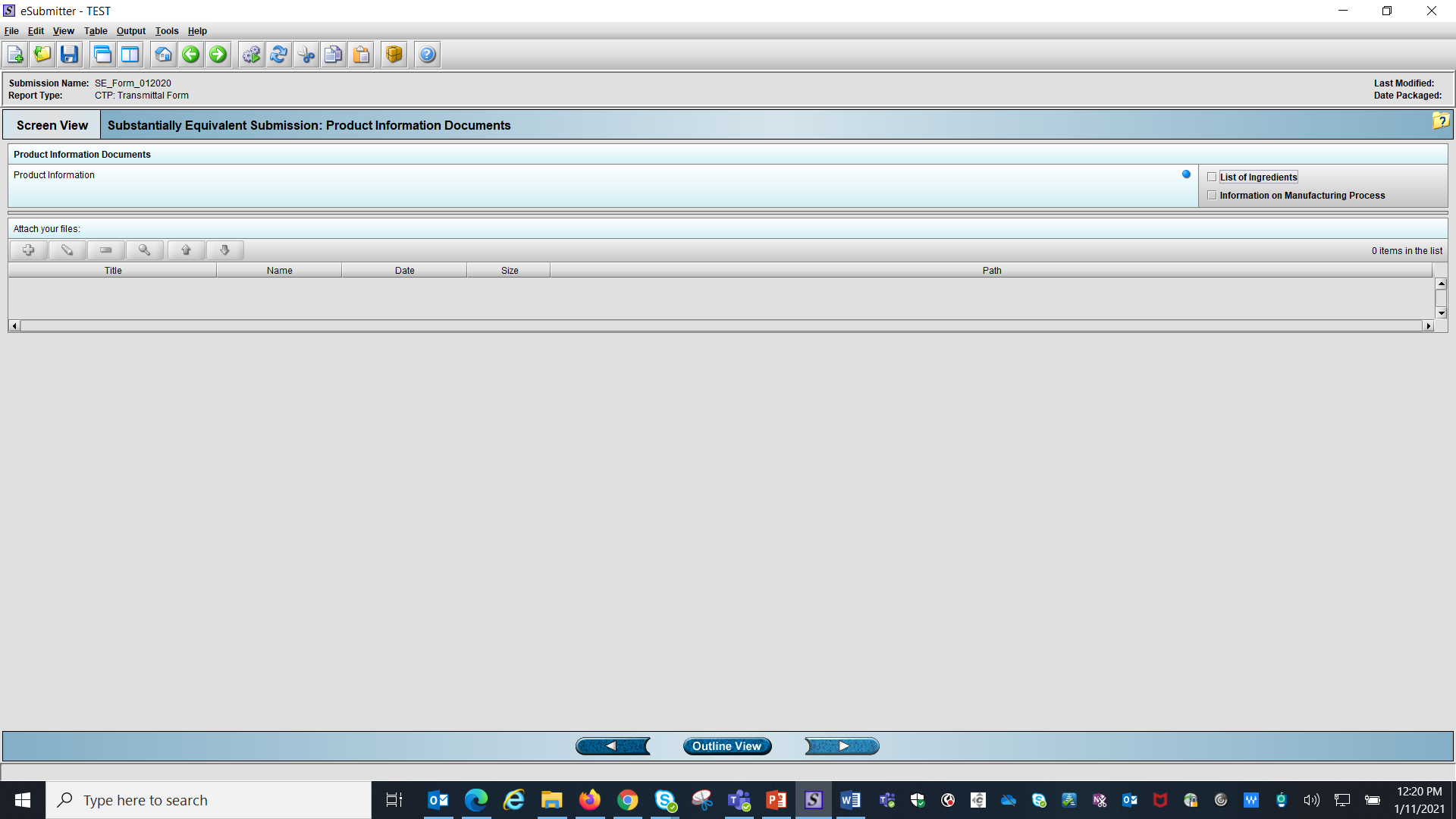 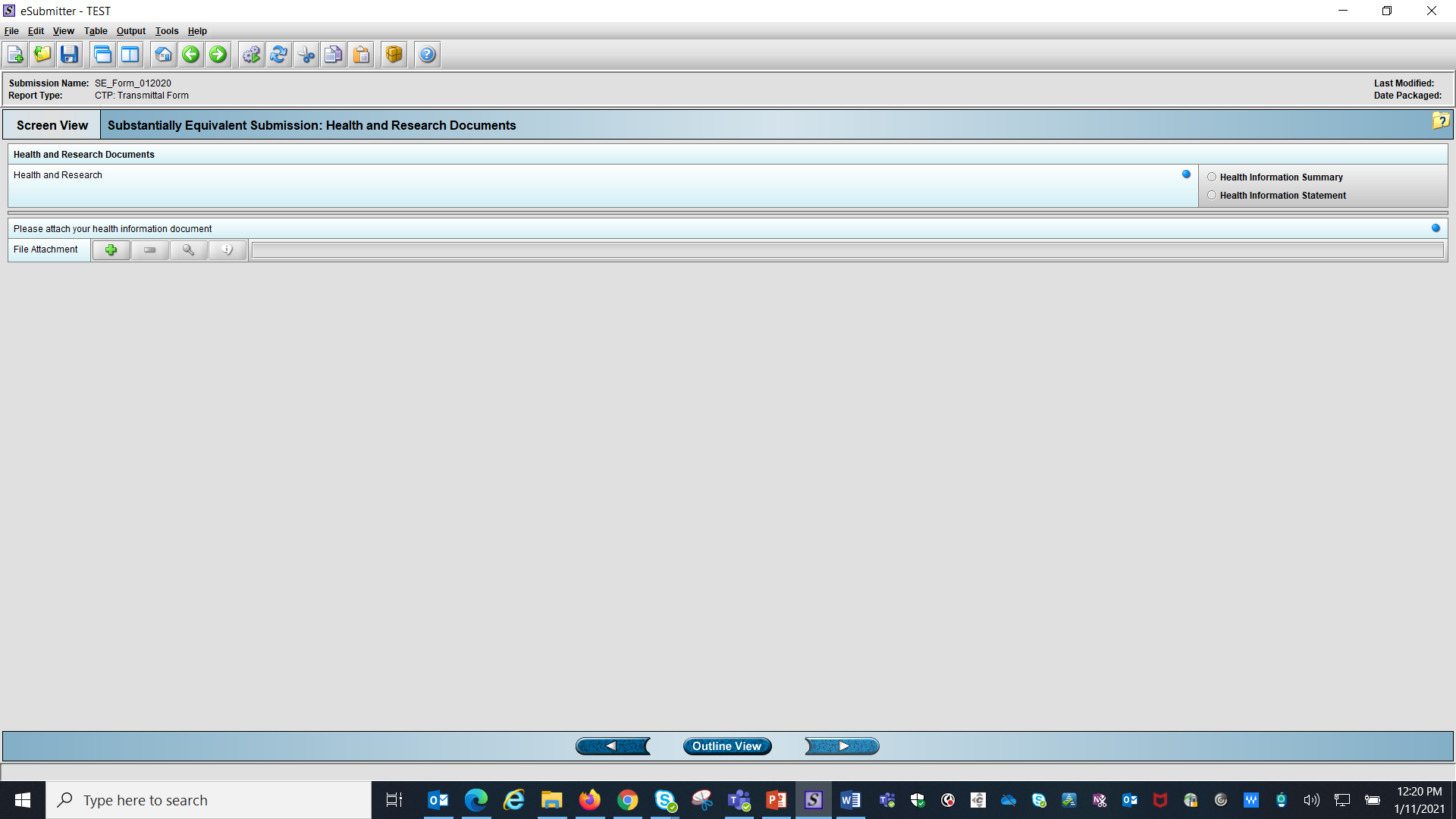 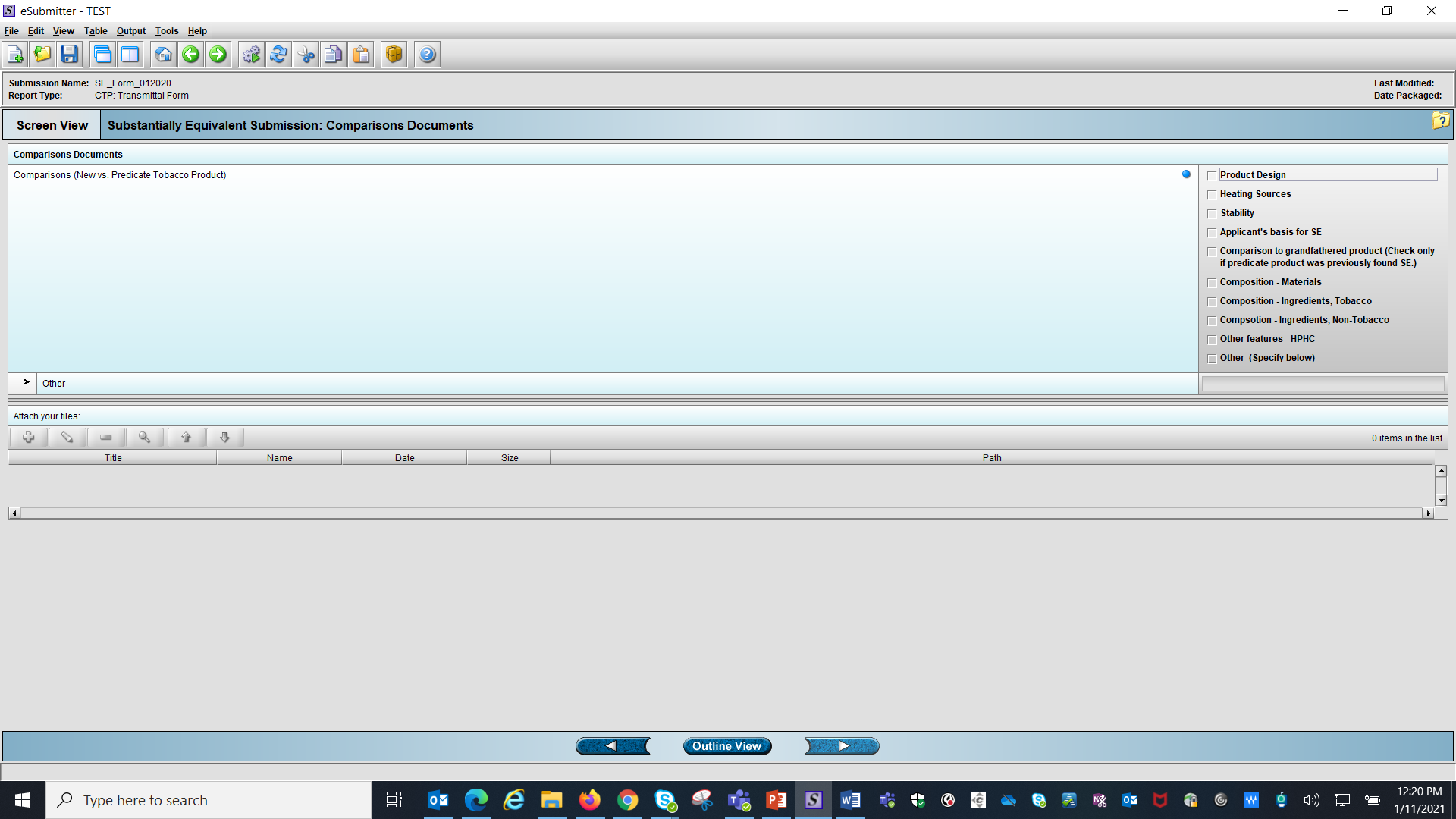 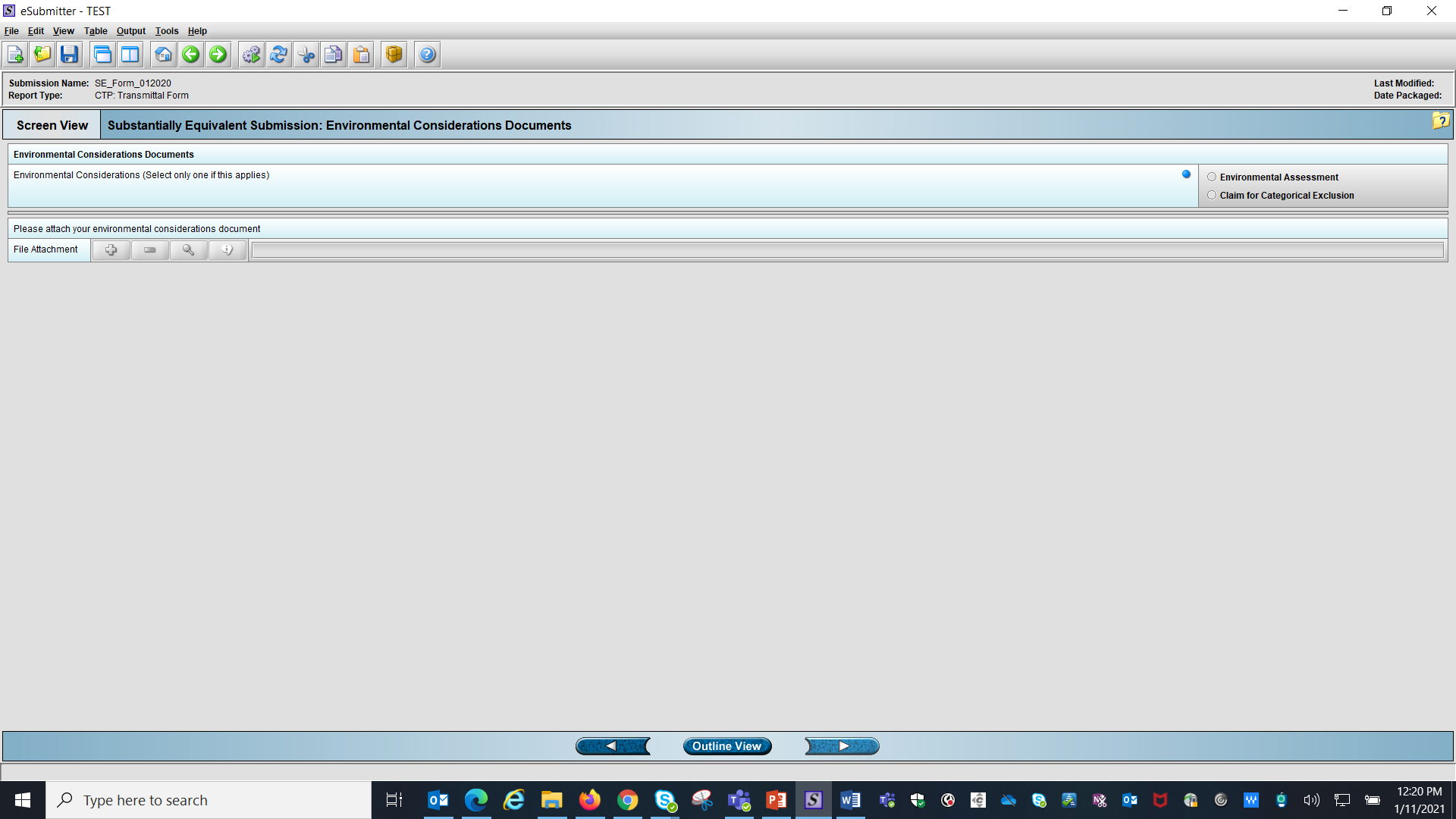 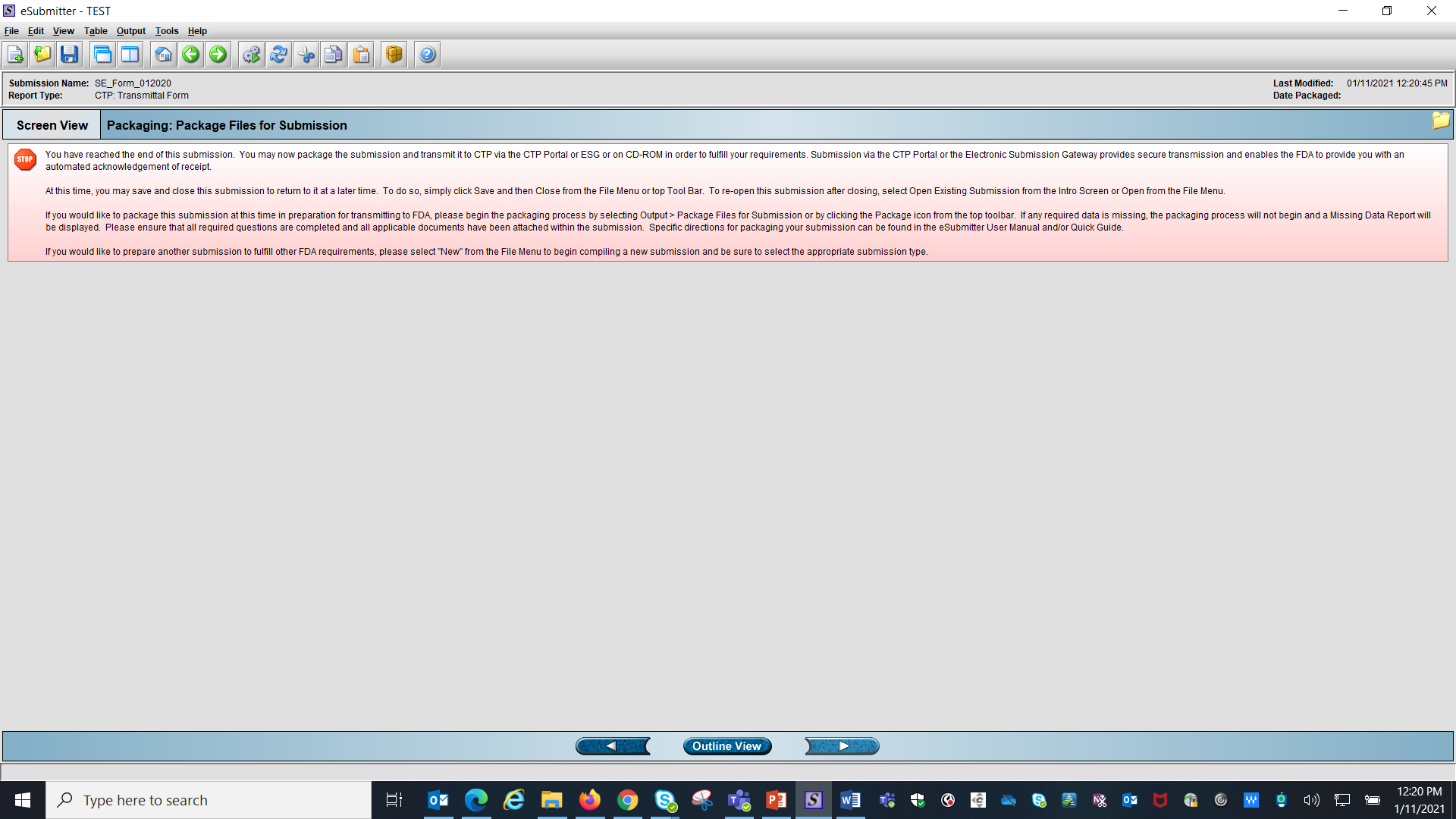 